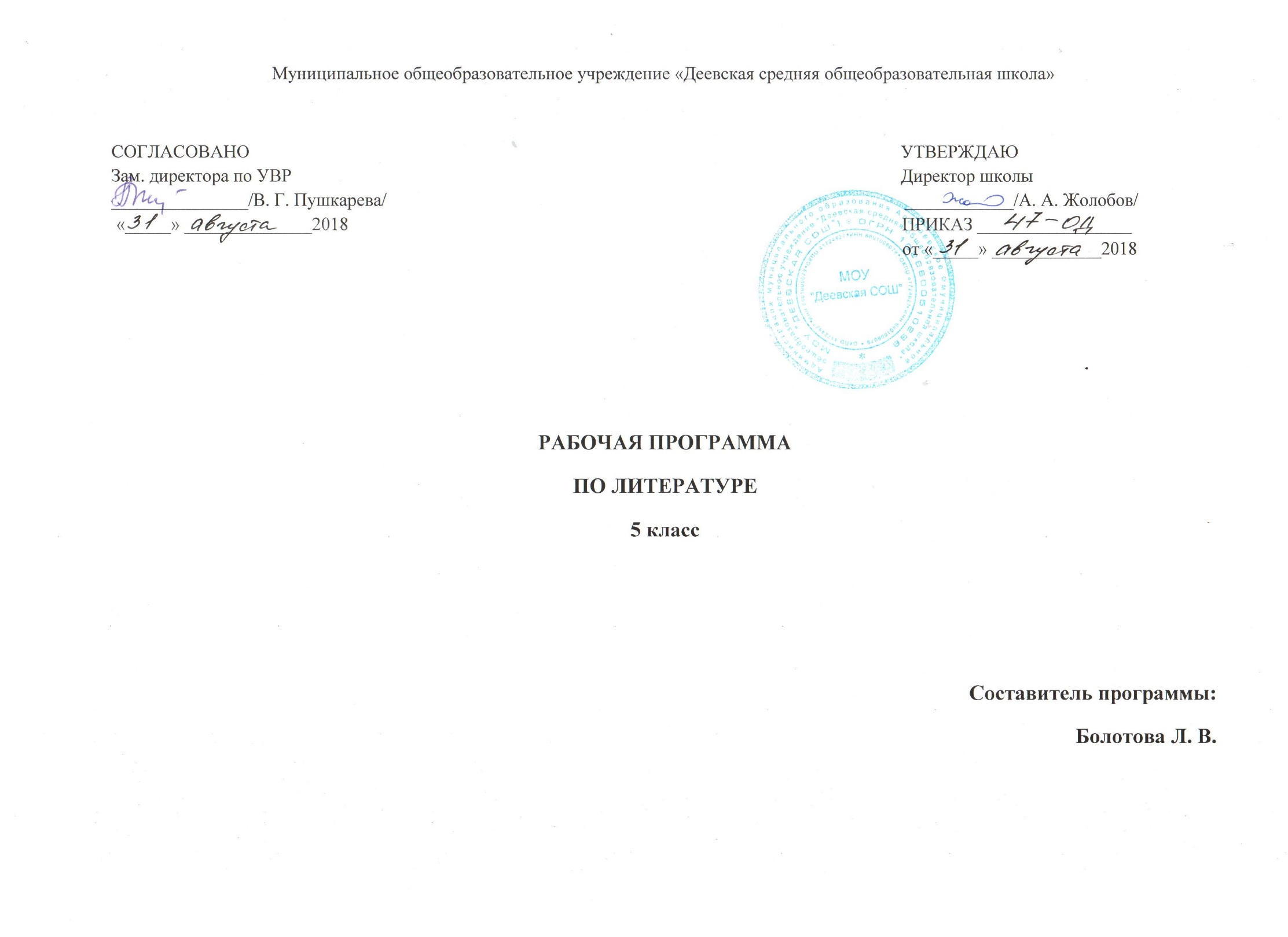 ПОЯСНИТЕЛЬНАЯ ЗАПИСКАРабочая программа учебного предмета «Литература» основного общего образования составлена на основе: –    Федерального Закона «Об образовании в Российской Федерации» от 29.12.2012 №273;Требований Федерального государственного образовательного стандарта основного общего образования, предъявляемых к результатам освоения основной образовательной программы (Приказ Министерства образования и науки РФ от 17 декабря 2010 г. № 1897 «Об утверждении федерального государственного образовательного стандарта основного общего образования» с изменениями и дополнениями Приказом Минобрнауки России от 29 декабря 2014 г. № 1644);Образовательная программа среднего общего образования МОУ «Деевская СОШ» утвержденная приказом № 27/2 от 29.07. 2015.Календарный учебный график, учебный план МОУ «Деевская СОШ» на 2018 – 2019 учебный год.Устав «МОУ «Деевская СОШ» утвержден Постановлением Администрации муниципального образования Алапаевское от 27. 04. 2015 № 418.– в соответствии с рекомендациями Примерной программы (Примерные программы по учебным предметам. Основная школа. В 2-х частях, М.: «Просвещение», 2011 год); – с авторской программой В.Я. Коровиной- Москва «Просвещение» 2011   – учебника для учащихся 5 класса общеобразовательных учреждений с прил. на электрон. носителе. В 2-х частях / Авт.-сост. В.Я. Коровина, В.П. Журавлёв, В.И. Коровин, - 2-е изд. - М: Просвещение, 2015. Программа по литературе для 5 класса основной общеобразовательной школы является первым шагом реализации основных идей ФГОС основного общего образования нового поколения. Её характеризует направленность на достижение результатов освоения курса литературы не только на предметном, но и на личностном и метапредметном уровнях.   Литература является одним из основных источников обогащения речи учащихся, формирования их речевой культуры, коммуникативных навыков. Изучение языка художественных произведений способствует пониманию учащимися эстетической функции слова, овладению ими стилистически окрашенной русской речью.Цели:Изучение литературы на уровне основного общего образования направлено на достижение следующей цели:- формирование потребности в качественном чтении, культуры читательского восприятия и понимания литературных текстов, что предполагает постижение художественной литературы как вида искусства, целенаправленное развитие способности обучающегося к адекватному восприятию и пониманию смысла различных литературных произведений и самостоятельному истолкованию прочитанного в устной и письменной форме.Задачи:      Изучение литературы реализует общие цели и способствует решению специфических задач:- осознание коммуникативно-эстетических возможностей языка на основе изучения выдающихся произведений русской литературы, литературы своего народа, мировой литературы;- формирование и развитие представлений о литературном произведении как о художественном мире, особым образом построенном автором;- овладение процедурами смыслового и эстетического анализа текста на основе понимания принципиальных отличий художественного текста от научного, делового, публицистического и т. п.;- формирование умений воспринимать, анализировать, критически оценивать и интерпретировать прочитанное, осознавать художественную картину жизни, отраженную в литературном произведении, на уровне не только эмоционального восприятия, но и интеллектуального осмысления, ответственного отношения к разнообразным художественным смыслам;- формирование отношения к литературе как к особому способу познания жизни;- воспитание у читателя культуры выражения собственной позиции, способности аргументировать свое мнение и оформлять его словесно в устных и письменных высказываниях разных жанров, создавать развернутые высказывания творческого, аналитического и интерпретирующего характера;- воспитание культуры понимания «чужой» позиции, а также уважительного отношения к ценностям других людей, к культуре других эпох и народов; развитие способности понимать литературные художественные произведения, отражающие разные этнокультурные традиции;- воспитание квалифицированного читателя со сформированным эстетическим вкусом; - формирование отношения к литературе как к одной из основных культурных ценностей народа;- обеспечение через чтение и изучение классической и современной литературы культурной самоидентификации; - осознание значимости чтения и изучения литературы для своего дальнейшего развития;- формирование у школьника стремления сознательно планировать свое досуговое чтение. Общая характеристика учебного предметаКак часть образовательной области «Филология» учебный предмет «Литература» тесно связан с предметом «Русский язык». Русская литература является одним из основных источников обогащения речи, учащихся, формирования их речевой культуры и коммуникативных навыков. Изучение языка художественных произведений способствует пониманию учащимися эстетической функции слова, овладению ими стилистически окрашенной русской речью.Специфика учебного предмета «Литература» определяется тем, что он представляет собой единство словесного искусства и основ науки (литературоведения), которая изучает это искусство.Литература как искусство словесного образа — особый способ познания жизни, художественная модель мира, обладающая такими важными отличиями от собственно научной картины бытия, как высокая степень эмоционального воздействия, метафоричность, многозначность, ассоциативность, незавершенность, предполагающие активное сотворчество воспринимающего. Литература как один из ведущих гуманитарных учебных предметов в российской школе содействует формированию разносторонне развитой, гармоничной личности, воспитанию гражданина, патриота. Приобщение к гуманистическим ценностям культуры и развитие творческих способностей — необходимое условие становления человека, эмоционально богатого и интеллектуально развитого, способного конструктивно и вместе с тем критически относиться к себе и к окружающему миру.Общение школьника с произведениями искусства слова на уроках литературы необходимо не просто как факт знакомства с подлинными художественными ценностями, но и как необходимый опыт коммуникации, диалог с писателями (русскими и зарубежными, нашими современниками, представителями совсем другой эпохи). Это приобщение к общечеловеческим ценностям бытия, а также к духовному опыту русского народа, нашедшему отражение в фольклоре и русской классической литературе как художественном явлении, вписанном в историю мировой культуры и обладающем несомненной национальной самобытностью. Знакомство с произведениями словесного искусства народа нашей страны расширяет представления учащихся о богатстве и многообразии художественной культуры, духовного и нравственного потенциала многонациональной России.Художественная картина жизни, нарисованная в литературном произведении при помощи слов, языковых знаков, осваивается нами не только в чувственном восприятии (эмоционально), но и в интеллектуальном понимании (рационально). Литературу не случайно сопоставляют с философией, историей, психологией, называют «художественным исследованием», «человековедением», «учебником жизни». Идея программы по литературе – изучение литературы от фольклора к древнерусской литературе, от неё к русской литературе XVIII, XIX, XX веков. В программе соблюдена системная направленность: в 5 классе это освоение различных жанров фольклора, сказок, стихотворных и прозаических произведение писателей, знакомство с отдельными сведениями по истории создания произведений, отдельных фактов биографии писателя (вертикаль). Существует система ознакомления с литературой разных веков в каждом из классов (горизонталь). Чтение произведений зарубежной литературы проводится в конце курса литературы за 5 класс.Ведущая проблема изучения литературы в 5 классе – внимание к книге.Одним из признаков правильного понимания текста является выразительность чтения учащимися.   Именно формированию навыков выразительного чтения способствует изучение литературы в 5 классе. Учитывая рекомендации, изложенные в «Методическом письме о преподавании учебного предмета «Литература» в условиях введения Федерального компонента государственного стандарта общего образования», в рабочей программе выделены часы на развитие речи (РР), на уроки внеклассного чтения (ВЧ). В программу включен перечень необходимых видов работ по развитию речи: словарная работа, различные виды пересказа, устные и письменные сочинения, отзывы, доклады, диалоги, творческие работы, а также произведения для заучивания наизусть, списки произведений для самостоятельно чтения.Место учебного предмета «Литература» в учебном планеУчебный план МОУ «Деевская СОШ» предусматривает изучение литературы в 5 классе в объеме 105 ч. из расчета 3 ч. в неделю Результаты освоения учебного предметаПредметные осознание значимости чтения и изучения литературы для своего дальнейшего развития; формирование потребности в систематическом чтении как средстве познания мира и себя в этом мире, как в способе своего эстетического и интеллектуального удовлетворения;восприятие литературы как одной из основных культурных ценностей народа (отражающей его менталитет, историю, мировосприятие) и человечества (содержащей смыслы, важные для человечества в целом);обеспечение культурной самоидентификации, осознание коммуникативно-эстетических возможностей родного языка на основе изучения выдающихся произведений российской культуры, культуры своего народа, мировой культуры;воспитание квалифицированного читателя со сформированным эстетическим вкусом, способного аргументировать свое мнение и оформлять его словесно в устных и письменных высказываниях разных жанров, создавать развернутые высказывания аналитического и интерпретирующего характера, участвовать в обсуждении прочитанного, сознательно планировать свое досуговое чтение;развитие способности понимать литературные художественные произведения, воплощающие разные этнокультурные традиции;овладение процедурами эстетического и смыслового анализа текста на основе понимания принципиальных отличий литературного художественного текста от научного, делового, публицистического и т. п., формирование умений воспринимать, анализировать, критически оценивать и интерпретировать прочитанное, осознавать художественную картину жизни, отраженную в литературном произведении, на уровне не только эмоционального восприятия, но и интеллектуального осмысления.Личностныесовершенствование духовно-нравственных качеств личности, воспитание чувства любви к многонациональному Отечеству, уважительного отношения к русской литературе, к культурам других народов;самоопределение и самопознание, ориентация в системе личностных смыслов на основе соотнесения своего «я» с художественным миром авторов и судьбами их героев.Метапредметныеумение понимать проблему, выдвигать гипотезу, структурировать материал, подбирать аргументы для подтверждения собственной позиции, выделять причинно-следственные связи в устных и письменных высказываниях, формулировать выводы; умение самостоятельно организовывать собственную деятельность, оценивать ее, определять сферу своих интересов; умение работать с разными источниками информации, находить ее, анализировать, использовать в самостоятельной деятельности.Содержание учебного предметаВВЕДЕНИЕПисатели о роли книги в жизни человека. Книга как духовное завещание одного поколения другому. Структурные элементы книги (обложка, титул, форзац, сноски, оглавление); создатели книги (автор, художник, редактор, корректор, наборщик). Учебник литературы и работа с ним.УСТНОЕ НАРОДНОЕ ТВОРЧЕСТВО Фольклор – коллективное устное народное творчество. Преображение действительности в духе народных идеалов. Вариативная природа фольклора. Исполнители фольклорных произведений. Коллективное и индивидуальное в фольклоре. Малые жанры фольклора. Детский фольклор (колыбельные песни, пестушки, приговорки, скороговорки, загадки)Теория литературы. Фольклор. Устное народное творчество (развитие представлений).Сказки как вид народной прозы. Сказки о животных, волшебные, бытовые. Нравоучительный и философский характер сказок.«Царевна-лягушка». Народная мораль в характере и поступках героев. Образ невесты-волшебницы… Иван-царевич – победитель житейских невзгод. Животные-помощники. Особая роль чудесных противников – Бабы-яги, Кощея Бессмертного. Поэтика волшебной сказки. Связь сказочных формул с древними мифами. Фантастика в волшебной сказке.«Иван - крестьянский сын и чудо-юдо». Волшебная богатырская сказка героического содержания. Тема мирного труда и защиты родной земли. Иван – крестьянский сын как выразитель основной мысли сказки. Нравственное превосходство главного героя. Герои сказки в оценке автора-народа. Особенности жанра. «Журавль и цапля», «Солдатская шинель» - народное представление о справедливости, добре и зле в сказках о животных и бытовых сказках.Теория литературы. Сказка. Виды сказок (закрепление представлений). Постоянные эпитеты. Гипербола (начальное представление). Сказочные формулы. Вариативность народных сказок (начальное представление). Сравнение.ДРЕВНЕРУССКАЯ ЛИТЕРАТУРА Начало письменности у восточных славян и возникновение древнерусской литературы. Культурные и литературные связи Руси с Византией. Древнехристианская книжность на Руси.«Повесть временных лет» как литературный памятник. «Подвиг отрока-киевлянина и хитрость воеводы Претича». Отзвуки фольклора в летописи. Герои старинных «Повестей…» и их подвиги во имя мира на родной земле.Теория литературы. Летопись (начальное представление).  ЛИТЕРАТУРАXVIII ВЕКА Михаил Васильевич Ломоносов. Краткий рассказ о жизни писателя. Ломоносов – ученый, поэт, художник, гражданин.«Случились вместе два астронома в пиру…» - научные истины в поэтической форме. Юмор стихотворения.Теория литературы. Роды литературы: эпос, лирика, драма. Жанры литературы (начальное представление).ЛИТЕРАТУРАXIX ВЕКА Русские басни.Жанр басни. Истоки басенного жанра (Эзоп, Лафонтен, русские баснописцы XVIII века).Иван Андреевич Крылов. Краткий рассказ о баснописце. «Ворона и Лисица», «Свинья под дубом». Осмеяние пороков – грубой силы, жадности, неблагодарности, хитрости. «Волк на псарне» - отражение исторических событий в басне; патриотическая позиция автора.Рассказ и мораль в басне. Аллегория. Выразительное чтение басен (инсценирование).Теория литературы. Басня (развитие представления), аллегория (начальное представление), понятие об эзоповом языке.Василий Андреевич Жуковский. Краткий рассказ о поэте.«Спящая царевна». Сходные и различные черты сказки Жуковского и народной сказки. Герои литературной сказки, особенности сюжета.«Кубок». Благородство и жестокость. Герои баллады.Теория литературы. Баллада (начальное представление).Александр Сергеевич Пушкин. Краткий рассказ о жизни поэта (детство, годы учения).Стихотворение «Няне» - поэтизация образа няни; мотивы одиночества и грусти, скрашиваемые любовью няни, её сказками и песнями.«У лукоморья дуб зеленый…». Пролог к поэме «Руслан и Людмила» - собирательная картина сюжетов, образов и событий народных сказок, мотивы и сюжеты пушкинского произведения.«Сказка о мертвой царевне и семи богатырях» - её истоки (сопоставление с русским народными сказками, сказкой Жуковского «Спящая царевна», со сказками братьев Гримм; «бродячие сюжеты»). Противостояние добрых и злых сил в сказке. Царица и царевна, мачеха и падчерица. Помощники царевны. Елисей и богатыри. Соколко. Сходство и различие литературной пушкинской сказки и сказки народной. Народная мораль, нравственность – красота внешняя и внутренняя, победа добра над злом, гармоничность положительных героев. Поэтичность, музыкальность пушкинской сказки.Теория литературы. Лирическое послание (начальные представления). Пролог (начальные представления).Антоний Погорельский. «Черная курица, или Подземные жители». Сказочно-условное, фантастическое и достоверно-реальное в литературной сказке. Нравоучительное содержание и причудливый сюжет произведения.Теория литературы. Литературная сказка (начальные представления). Стихотворная и прозаическая речь. Ритм, рифма, способы рифмовки. «Бродячие сюжеты» сказок разных народов.Михаил Юрьевич Лермонтов. Краткий рассказ о поэте. «Бородино» - отклик на 25-летнюю годовщину Бородинского сражения (1837). Историческая основа стихотворения. Воспроизведение исторического события устами рядового участника сражения. Мастерство Лермонтова в создании батальных сцен. Сочетание разговорных интонаций с патриотическим пафосом стихотворения.Теория литературы. Сравнение, гипербола, эпитет (развитие представлений), метафора, звукопись, аллитерация (начальное представление).Николай Васильевич Гоголь. Краткий рассказ о писателе. «Заколдованное место» - повесть из книги «Вечера на хуторе близ Диканьки». Поэтизация народной жизни, народных преданий, сочетание светлого и мрачного, комического и лирического, реального и фантастического.Теория литературы. Фантастика (развитие представлений). Юмор (развитие представлений).Николай Алексеевич Некрасов. Краткий рассказ о поэте.«На Волге». Картины природы. Раздумья поэта о судьбе народа. Вера в потенциальные силы народ, лучшую его судьбу. (Для внеклассного чтения).«Есть женщины в русских селеньях…». Поэтический образ русской женщины.Стихотворение «Крестьянские дети». Картины вольной жизни крестьянских детей, их забавы, приобщение к труду взрослых. Мир детства – короткая пора в жизни крестьянина. Речевая характеристика персонажей.Теория литературы. Эпитет (развитие представлений).Иван Сергеевич Тургенев. Краткий рассказ о писателе (детство и начало литературной деятельности).«Муму» - повествование о жизни в эпоху крепостного права. Духовные и нравственные качества Герасима: сила, достоинство, сострадание к окружающим, великодушие, трудолюбие. Немота главного героя – символ немого протеста крепостных.Теория литературы. Портрет, пейзаж (начальное представление). Литературный герой (начальное представление).Афанасий Афанасьевич Фет. Краткий рассказ о поэте. Стихотворение «Весенний дождь» - радостная, яркая, полная движения картина весенней природы. Краски, звуки, запахи как воплощение красоты жизни.Лев Николаевич Толстой. Краткий рассказ о писателе.«Кавказский пленник». Бессмысленность и жестокость национальной вражды. Жилин и Костылин – два разных характера, две разные судьбы. Жилин и Дина. Душевная близость людей из враждующих лагерей. Утверждение гуманистических идеалов.Теория литературы. Сравнение (развитие представлений). Сюжет (начальное представление).Антон Павлович Чехов. Краткий рассказ о писателе.«Хирургия» - осмеяние глупости и невежества героев рассказа. Юмор ситуации. Речь персонажей как средство их характеристики.Теория литературы. Юмор (развитие представлений), речевая характеристика персонажей (начальные представления) . речь героев как средство создания комической ситуации.ПОЭТЫ XIX ВЕКА О РОДИНЕ И РОДНОЙ ПРИРОДЕ Ф.И. Тютчев «Зима недаром злится», «Как весел грохот летних бурь», «Есть в осени первоначальной»; А.Н. Плещеев «Весна», И.С. Никитин «Утро», «Зимняя ночь в деревне»; А.Н. Майков «Ласточки»; И.З. Суриков «Зима». Выразительное чтение наизусть стихотворений (по выбору учителя и учащихся).Теория литературы. Стихотворный ритм как средство передачи эмоционального состояния, настроения.ЛИТЕРАТУРАXX ВЕКА Иван Алексеевич Бунин. Краткий рассказ о писателе.«Косцы». Восприятие прекрасного. Эстетическое и этическое в рассказе. Кровное родство героев с бескрайними просторами русской земли, душевным складом песен и сказок. Рассказ «Косцы» как поэтическое воспоминание о Родине. Владимир Галактионович Короленко. Краткий рассказ о писателе.«В дурном обществе». Жизнь детей из благополучной и обездоленной семей. Их общение. Доброта и сострадание героев повести. Образ серого сонного города. Равнодушие окружающих людей к беднякам. Вася, Валек, Маруся, Тыбурций. Отец и сын. Размышления героев. Взаимопонимание – основа отношений в семье.Теория литературы. Портрет (развитие представлений). Композиция литературного произведения (начальное представление).  Сергей Александрович Есенин. Рассказ о поэте. Стихотворение «Я покинул родимый дом…», «Низкий дом с голубыми ставнями…» - поэтическое изображение родной природы. Образы малой родины, родных людей как изначальный исток образа Родины, России. Своеобразие языка есенинской лирики.Павел Петрович Бажов. Краткий рассказ о писателе.«Медной горы Хозяйка». Реальность и фантастика. Честность, добросовестность, трудолюбие и талант главного героя. Стремление к совершенному мастерству. Тайны мастерства. Своеобразие языка, интонации сказа.Теория литературы. Сказ как жанр литературы (начальное представление).   Сказ и сказка (общее и различное).Константин Георгиевич Паустовский. Краткий рассказ о писателе.«Теплый хлеб», «Заячьи лапы». Доброта и сострадание, реальное и фантастическое в сказках Паустовского.Самуил Яковлевич Маршак. Краткий рассказ о писателе.«Двенадцать месяцев» - пьеса-сказка. Положительные и отрицательные герои. Победа добра над злом – традиция русских народных сказок. Художественные особенности пьесы-сказки.Теория литературы. Драма как род литературы (начальное представление).   Пьеса-сказка.Андрей Платонович Платонов. Краткий рассказ о писателе.«Никита». Быль и фантастика. Главный герой рассказа, единство героя с природой, одухотворение природы в его воображении – жизнь как борьба добра и зла, смена радости и грусти, страдания и счастья. Оптимистическое восприятие окружающего мира.Теория литературы. Фантастика в литературном произведении (развитие представлений).Виктор Петрович Астафьев. Краткий рассказ о писателе.«Васюткино озеро». Бесстрашие, терпение, любовь к природе и ее понимание, находчивость в экстремальных обстоятельствах. Поведение героя в лесу.основные черты характера героя. «Открытие» Васюткой нового озера. Становление характера юного героя через испытания, преодоление сложных жизненных ситуаций.Теория литературы. Автобиографичность литературного произведения (начальное представление).  ПОЭТЫ О ВЕЛИКОЙ ОТЕЧЕСТВЕННОЙ Стихотворные произведения о войне. Патриотические подвиги в годы Великой Отечественной войны. К.М.Симонов «Майор привез мальчишку на лафете»; А.Т.Твардовский «Рассказ танкиста». Война и дети – трагическая и героическая тема произведений о Великой Отечественной войне.ПИСАТЕЛИ О РОДИНЕ, О РОДНОЙ ПРИРОДЕ И О СЕБЕ И.Бунин «Помню долгий зимний вечер…»; А.Прокофьев «Аленушка»; Д.Кедрин «Аленушка»; Н.Рубцов «Родная деревня»; Дон Аминадо «Города и годы». Конкретные пейзажные зарисовки и обобщенный образ России. Сближение образов волшебных сказок и русской природы в лирических стихотворениях.ПИСАТЕЛИ УЛЫБАЮТСЯ Н.А.Тэффи. "Валя"(для внеклассного чтения), Саша Черный. «Кавказский пленник», «Игорь-Робинзон». Образы и сюжеты литературной классики как темы произведений для детей, Ю.Ч. Ким. «Рыба-кит»Теория литературы. Юмор (развитие понятия).ИЗ ЗАРУБЕЖНОЙ ЛИТЕРАТУРЫ Роберт Льюис Стивенсон. Краткий рассказ о писателе.«Вересковый мед». Подвиг героя во имя сохранения традиций предков.Теория литературы. Баллада (развитие представлений).Даниэль Дефо. Краткий рассказ о писателе.«Робинзон Крузо». Жизнь и необычайные приключения Робинзона Крузо, характер героя. Гимн неисчерпаемым возможностям человека.Ханс Кристиан Андерсен. Краткий рассказ о писателе.«Снежная королева». Символический смысл фантастических образов и художественных деталей в сказке. Кай и Герда. Мужественное сердце Герды. Поиски Кая. Помощники Герды (цветы, ворон, олень, Маленькая разбойница и др.).снежная королева и Герда – противопоставление красоты внутренней и внешней. Победа добра, любви и дружбы.Теория литературы. Художественная деталь (начальные представления).Марк Твен. Краткий рассказ о писателе.«Приключения Тома Сойера». Том и Гек. Дружба мальчиков. Игры, забавы, находчивость, предприимчивость. Черты характера Тома, раскрывающиеся в отношениях с друзьями. Том и Беки, их дружба. Внутренний мир героев М. Твена. Причудливое сочетание реальных жизненных проблем и игровых приключенческих ситуаций.Изобретательность в играх – умение сделать окружающий мир интересным.Джек Лондон. Краткий рассказ о писателе.«Сказание о Кише» - сказание о взрослении подростка, вынужденного добывать пищу, заботиться о старших. Уважение взрослых. Характер мальчика – смелость, мужество, изобретательность, смекалка, чувство собственного достоинства – опора в трудных жизненных обстоятельствах. Мастерство писателя в поэтическом изображении жизни северного народа.ПРОИЗВЕДЕНИЯ ДЛЯ ЗАУЧИВАНИЯ НАИЗУСТЬПословицы и поговорки.В.А.Жуковский. «Спящая царевна» (отрывок).И.А.Крылов. Басни.А.С.Пушкин. «У лукоморья…».Н.А.Некрасов «Есть женщины в русских селеньях…», отрывок из стихотворения «Крестьянские дети» («Однажды в студёную зимнюю пору…»).Ф.И.Тютчев. «Весенние воды».А.А.Фет. «Весенний дождь».М.Ю.Лермонтов. «Бородино».По теме «Война и дети» - 1-2 стихотворения.По теме «О Родине и родной природе» - 1-2 стихотворения.Учебно-тематическое планированиеКалендарно - тематическое планированиеОписание учебно-методического и материально-технического обеспечения образовательного процессаКоровина В.Я. Литература. 5 класс. Учеб. для общеобразоват. учреждений с прил. на электрон. носителе. В 2 ч./ В.Я.Коровина, В.П.Журавлёв, В.И.Коровин. – 2-е изд. – М.: Просвещение, 2013. – 303 с.: ил.Примерные программы по учебным предметам. Литература. 5-9 классы. – 2-е изд., дораб. – М.: Просвещение,        2011. – 176 с. – (Стандарты второго поколения).Егорова Н.В. Универсальные поурочные разработки по литературе 5 класс. – М.: ВАКО, 2011. – 416 с. – (В помощь школьному учителю).    Контрольно-измерительные материалы. Литература: 5 класс / Сост. Л.В. Антонова. – М.: ВАКО, 2011. – 96 с. (Контрольно-измерительные материалы).Золотарева И.В., Егорова Н.В. Универсальные поурочные разработки по литературе. 5 класс. – 3-е изд., перераб. и доп. - М: ВАКО, 2007. Коровина В.Я. и др. Читаем, думаем, спорим ...: Дидактический материал по литературе: 5 класс / В.Я. Коровина, В.П. Журавлев, В.И. Коровин. – 7-е изд. – М.: Просвещение, 2011.Литература. 5-9 классы: диалоговые формы обучения / авт.-сост. Л.В. Перепелицына. – Волгоград: Учитель, 2008. – 132 с.Литература в таблицах: 5-11 кл.: справ. материалы / Н.А. Миронова. – М.: АСТ: Астрель, 2011. Литература в таблицах и схемах / Марина Мещерякова. – 10 изд. – М.: Айрис-пресс, 2010. – 224 с. – (Домашний репетитор). Репин А.В. Литература. 5 класс. Проверочные работы. – Саратов: Лицей, 2007. – 80 с.Словарь литературных терминов / Сост. И.В. Клюхина. – 2-е изд., перераб. – М.: ВАКО, 2011. – 96 с. – (Школьный словарик).Учебно-методический комплекс «Вокруг тебя – Мир…». 5-8 классы: В помощь учителю. Сборник / И. Бурж, К. Сухарев-Дериваз, В.Ю. Выборнова, Ю.Ф. Гуголев. – М.: МККК – 160 с. Литература: 5 класс: Фонохрестоматия: Электронное учебное пособие на СD-PОМ / Сост. В.Я.Коровина, В.П.Журавлев, В.И.Коровин. - М.: Просвещение, 2013.Вокруг тебя – Мир… Книга для ученика. 5 класс / Авт.-сост. А.Делетроз, В.Ю. Выборнова, М.Р. Савова, А.М. Розов, В.В. Шишкина. – М.: Издательство МАИК «Наука», 1996. – 96 с.Коровина В.Я. и др. Литература: Учебник-хрестоматия для 5 класса: В 2ч. – 2-е изд. - М.: Просвещение, 2015.Репродукции картин художниковСловарь литературных терминов / Сост. И.В. Клюхина. – 2-е изд., перераб. – М.: ВАКО, 2011. – 96 с. – (Школьный словарик)Информационно-компьютерная поддержка:Электронная библиотека школьникаИнтернет-ресурсы: Требования к современному уроку в условиях введения ФГОС http://www.gia3.ru/publ/opyt_i_praktika/trebovanija_k_sovremennomu_uroku_v_uslovijakh_vvedenija_fgos/4-1-0-4Сайт: Единая коллекция образовательных ресурсов http://school-collection.edu.ru/catalog/teacher/Таблицы демонстрационные к основным теоретико-литературным понятиямПортреты поэтов и писателейИнтернет-ресурсы: Библиотеки:http://www.bibliogid.ruhttp://www.bibliotekar.ruЭлектронная библиотека нехудожественной литературы по русской и мировой истории, искусству, культуре, прикладным наукам. Книги, периодика, графика, справочная и техническая литература для учащихся средних и высших учебных заведений. Статьи и книги по литературе, истории, мифологии, религии, искусству, прикладным наукам, художественные галереи и коллекции.http://www.drevne.ruОбразовательный портал «Древнерусская литература».http://www.gramma.ru  http://www.encyclopedia.ruКаталог электронных энциклопедий (ссылки) по разным направлениям.http://www.krugosvet.ruhttp://www.litera.ru Сервер "Литература" объединяет информацию о лучших литературных ресурсах русского Интернета: электронные библиотеки, рецензии на книжные новинки, литературные конкурсы и многое другое. На сервере также размещен сетевой литературный журнал "Словесность".http://litera.edu.ruКоллекция: русская и зарубежная литература для школы.http://www.litwomen.ruСайт мировых новостей о литературе.http://magazines.russ.ruЭлектронная библиотека современных литературных журналов России.http://www.russianplanet.ruСайт имеет следующие рубрики: библиотека детской русской и зарубежной литературы, история, филолог, вокруг света, мир знаний, Пушкин, шахматы, музеи , новости.http://www.russianplanet.ru/filolog/ruslit/index.htmСайт о древней литературе Руси, Востока, Западной Европы; о фольклоре.          http://www.pushkinskijdom.ruСайт института русской литературы (Пушкинский дом) Российской Академии наук (статус государственного учреждения).           http://www.vavilon.ruСайт посвящен современной русской литературе.           http://feb–web.ruХудожественная литература:http://www.rusfolk.chat.ru – Русский фольклорhttp://www.pogovorka.com. – Пословицы и поговоркиhttp://old-russian.chat.ru – Древнерусская литератураhttp://www.klassika.ru – Библиотека классической русской литературыhttp://www.ruthenia.ru – Русская поэзия 60-х годовСправочно-информационные и методические материалы:http://www.rol.ru – Электронная версия журнала «Вопросы литературы»http://www.1september.ru – Электронные версии газеты «Литература» (Приложение к «Первому сентября»)http://center.fio.ru  – Мастерская «В помощь учителю. Литература».Формы контроля и возможные варианты его проведенияУстно:Чтение художественных произведений:- наизусть;- выразительное чтение.Пересказ:- подробный;- краткий;- выборочный;- от другого лица.Письменно:Сочинение-рассуждение;Отзыв о художественном произведении;Развернутый ответ на вопрос;Характеристика героев;Составление плана:- сложного;- простого;- цитатного.Сочинение;Доклад, реферат, сообщение;Работы творческого характера:- иллюстрация;- создание рассказов, стихотворений, очерков;Итоговое тестирование. Критерии и нормы оценивания обучающихсяТест:80% от максимальной суммы баллов – «5»60-80% - «4»40-60% - «3»0-40% - «2»Сочинение: примерный объем классных сочинений 1,5 - 2 страниц. При наличии в работе более 5 поправок оценка снижается на 1 балл. При наличии 3 и более исправлений «5» не выставляется.Самостоятельная работа:Оценивается степень самостоятельности: без помощи учителя (3 балла); незначительная помощь учителя (2 балла); существенная помощь учителя (1 балл); не справился (0 баллов) Правильность выполнения: работа выполнена верно или с незначительной ошибкой (3 балла), работа выполнена с ошибками, но количество ошибок не превышает 50 % от работы (2 балла), ошибки составляют 50-70 % работы (1 балл), ошибок в работе более 2/3 всего объема (0 баллов). Оценка выставляется по количеству набранных баллов:6-5 баллов – «5»4-3 балла – «4»2-1 балл – «3»0 баллов – «2»Устный ответ:Оценкой «5»  оценивается ответ, обнаруживающий прочные знания и глубокое понимание текста изученного произведения или теоретического лингвистического материала; умение объяснять взаимосвязь событий, характер, поступки героев и роль художественных средств в раскрытии идейно – эстетического содержания произведения; умения пользоваться теоретико-литературными знаниями и навыками разбора при анализе художественного произведения, привлекать текст для аргументации своих выводов, раскрыть связь произведения с эпохой (8-11 классы); свободное владение монологической литературной речью.Оценкой «4»  оценивается ответ, который показывает прочное знание и достаточно глубокое понимание текста изучаемого произведения или теоретического лингвистического материала; умение объяснить взаимосвязь событий, характер, поступки героев и роль основных художественных средств в раскрытии идейно-эстетического содержания произведения; умение пользоваться основными теоретико-литературными знаниями и навыками при анализе прочитанных произведений; умение привлекать текст произведения для обоснования своих выводов; хорошее владение монологической речью. Однако допускаются 1-2 неточности в ответе.Оценкой «3»  оценивается ответ, свидетельствующий в основном о знании и понимании текста изученного произведения или теоретического лингвистического материала; умение объяснять взаимосвязь основных событий, характеры и поступки героев и роль важнейших художественных средств в раскрытии идейно-художественного содержания произведения; знание основных вопросов теории, но недостаточном умении пользоваться этими знаниями при анализе произведений; ограниченных навыков разбора и недостаточном умении привлекать текст произведения для подтверждения своих выводов. Допускается несколько ошибок в содержании ответа, недостаточно свободное владение монологической речью, ряд недостатков в композиции и языке ответа, несоответствие уровня чтения нормам, установленным для данного класса.Оценкой «2» оценивается ответ, обнаруживающий незнание существенных вопросов содержания произведения или теоретического лингвистического материала; неумение объяснить поведение и характеры основных героев и роль важнейших художественных средств в раскрытии идейно-эстетического содержания произведения; незнание элементарных теоретико-литературных понятий; слабое владение монологической литературной речью и техникой чтения, бедность выразительных средств языка.СодержаниеКол-во часовВ том числе развитие речиВнеклассное чтениеКонтрольные работыВведение1---Устное народное творчество101--Древнерусская литература2---ЛитератураXVIIIвека1---ЛитератураXIX века41831ЛитератураXX века3152-Зарубежная литература19-11Итого:1051462№ п/пТема урокаКол-во часовТип урокаПланируемые результаты                    в соответствии с ФГОС)Формы работы на уроке Основные виды учебной деятельностиСловарная работаЭлементы содержания стандарта1.Книга и ее роль в духовной жизни человека и общества.1Вводный урокЛичностные:выделять специфику художественной литературы и содержание. Работать с учебником.Метапредметные: умение работать с текстом, выделять в нём главное.Предметные:знать и понимать цели и задачи предмета, структуру учебника-хрестоматииЧтение вводной статьи учебника; пересказ научного текста статьи учебника, ответы на вопросы; составление плана статьи «К читателям»; работа со словами.Объяснить значение слов А.С.Пушкина «Чтение – вот лучшее учение». Составить план статьи учебника.Форзац, титульный лист, выходные данные, литература, обложка, абзац, Литература как искусство словесного образа. Литературные роды и жанры. Эпос. Лирика. Драма. Эпические жанры(рассказ, сказ, повесть, роман, роман в стихах). Лирические жанры(стихотворение, ода, элегия, послание, стихотворение в прозе). Лироэпические жанры (басня, баллада, поэма). Драматические жанры (драма, трагедия,комедия).2.Русский фольклор. Малые жанры фольклора.1Урок чтения и обсуждения произведенийЛичностные: находить отличительные черты пословиц и поговорок, выделять тематику пословиц и поговорок, понятие афористичностиМетапредметные: определять критерии для сравнения понятий, выслушивать и объективно оценивать другого; уметь вести диалогПредметные: знать малые фольклорные жанры, их отличительные особенности; причины возникновения и цель создания малых жанров фольклораЧтение статьи учебника; «Литературное лото» - ответы на вопросы репродуктивного характера; создание собственного высказывания с использованием поговорки или пословицы, наблюдение над поэтикой малых жанров.Ответить на вопросы: почему у каждого народа свой фольклор? Как помогает понять разницу между пословицей и поговоркой пословица «Поговорка – цветочек, пословица-ягодка»? Придумать и описать ситуацию, используя как своеобразный вывод пословицу или поговорку.Фольклор, фольклористика, жанр, малые жанры фольклора, загадка, пословица, поговорка.Литература и мифология.Литература и фольклор.3.Детский фольклор.1Урок чтения и обсуждения произведенийЛичностные: понимание принципов построения или создания произведений каждого жанра; создание считалки, небылицы, загадки.Метапредметные: овладение умением составлять малые жанры фольклора, находить их черты их сходства и различия.Предметные: знать малые фольклорные жанры, их отличительные особенности; причины возникновения и цель создания малых жанров фольклораСоздание считалок, небылиц, загадок; анализ текстов всех жанров детского фольклора.Конкурс на лучшее чтение скороговорки. Конкурс на интересную загадку. Описать любимую игру, включив в нее считалкуПословица как воплощение житейской мудрости, отражение народногоопыта. Темы пословиц. Афористичность и поучительный характер пословиц.Поговорка как образное выражение. Загадка как метафора, вид словеснойигры.4.Сказка как особый жанр фольклора.1Урок знакомства с теоретическими понятиямиЛичностные: понимание жанровых особенностей, видов сказок; традиционных персонажей волшебных сказок, присказки-небылицы, характерные для сказок обороты речи (постоянные эпитеты, сказочные зачины и концовки). Метапредметные: определение характерных для сказок обороты речи в самостоятельно прочитанных сказках, использование присказываний сказок, сопоставление эпизоды сказок, сказочных героев с их изображением в живописи и графике.Предметные: давать определение понятию, делать вывод об основных чертах жанра.Чтение и составление плана статьи учебника; ответы на вопросы, сказывание любимых сказок, работа с кратким словарем литературоведческих терминов; сопоставление текстов с иллюстрациямиОпределить вид сказки по названию. Ответить на вопрос: почему и волшебные сказки, и бытовые и о животных называются сказками? Сказывание любимых сказокСказка, стариныСказки (волшебные, бытовые, о животных). Сказка как выражениенародной мудрости и нравственных представлений народа. Виды сказок(волшебные, бытовые, сказки о животных). 5.«Царевна-лягушка» - встреча с волшебной сказкой1Урок чтения и изучения произведенияЛичностные: понимание общего движения сюжета, идеи сказки и характеров ее героев; что такое художественный пересказ, нахождение отличий в вариантах сказки; умение определять особенности фольклорной волшебной сказки, истолковывать смысл «необычайных ситуаций», читать волшебную сказку, пересказывать ее, сохраняя напевность сказки, Метапредметные: сопоставление иллюстраций художников с текстом сказки, овладение умением составлять планПредметные: знание жанровых особенностей сказки; умение охарактеризовать героев сказки, знать схему построения волшебной сказки; умение отличать виды сказок. Чтение сказки; выборочный пересказ отдельных эпизодов, ответы на вопросы; устное словесное рисование; сопоставление иллюстраций художников с текстом сказкиСоставление плана «Особенности волшебной сказки». Разгадывание кроссворда «Имя сказочного героя»Постоянные эпитеты, сказочные формулы.Противопоставление мечты идействительности, добра и зла в сказках. Положительный герой и егопротивники. Персонажи-животные, чудесные предметы в сказках.6.Народная мораль в характерах и поступках героев. 1Урок чтения и изучения произведенияЛичностные: умение формулировать мораль сказки, находить отраженные в ней народные идеалы, развивать воображение, мотивировать ответ.Метапредметные: умение работать с текстовым материалом, овладение умением выразительного чтенияПредметные: знание жанровых особенностей сказки; умение охарактеризовать героев сказки, знать схему построения волшебной сказки; умение отличать виды сказок.Выразительное чтение, выборочный   пересказ, рассмотрение репродукции картины В.Васнецова «Пир»Пересказ сказки «Царевна- лягушка».Самостоятельная работаПостоянные эпитеты, сказочные формулы.Сказочные сюжеты, добрыеи злые персонажи, волшебные предметы в литературной сказке.7.Иван-царевич – победитель житейских невзгод. Животные-помощники. 1Урок чтения и изучения произведения.Личностные: понимание тайны сказочной поэтики, народной мудрости, переданной в сказке, как совокупность художественных приемов и изобразительно-выразительных средств помогают раскрыть и воплотить замысел сказки; характеры героевМетапредметные: умение работать с текстовым материалом, овладение умением выразительного пересказа, сопоставление иллюстраций художников с текста ми сказкиПредметные: иметь представление о системе образов сказки и приемах ее создания; умение составлять рассказ о сказочном герое (портрет, речь, поступки, поведение, отношение к окружающим)Пересказ с изменением лица рассказчика (устами Ивана-царевича); чтение по ролям, создание собственных рассказов о сказочных героях; сопоставление иллюстраций художников с текста ми сказки; ответы на вопросы, наблюдение над языком сказкиПрактическая работа. Составить план характеристики главных героев.Повторы, постоянные эпитеты, формулы волшебных сказок Выражения, свойственные волшебной сказке. 8.Изобразительный характер формул волшебной сказки. 1Урок развития речиЛичностные: понимание тайны сказочной поэтики, народной мудрости, переданной в сказке, как совокупность художественных приемов и изобразительно-выразительных средств помогают раскрыть и воплотить замысел сказки; характеры героевМетапредметные: умение работать со статьёй учебника, знание основных этапов жизни и творчество художников.Предметные: умение находить отличия в вариантах сказки.Пересказ сказки, сообщение учащихся о художниках, беседа, чтение статьи учебника.Ответить на вопросы статьи учебника.9.«Иван – крестьянский сын и чудо-юдо». Волшебная богатырская сказка героического содержания.1Урок чтения и изучения произведения.Личностные: понимание общего движения сюжета, идеи сказки и характеров ее героев; что такое художественный пересказ; умение определять особенности фольклорной волшебной сказки, истолковывать смысл «необычайных ситуаций», читать волшебную сказку, пересказывать ее, сохраняя напевность сказки.Метапредметные: сопоставление иллюстраций художников с текстом сказки, овладение умением пересказа текста.Предметные: знание жанровых особенностей сказки; умение охарактеризовать героев сказки, знать схему построения волшебной сказки; умение отличать виды сказок.Пересказ. Чтение. Ответить на вопросы.Выразительное чтение.Гипербола.Героическаясказка.Герой.10.Особенности сюжета сказки. Нравственное превосходство главного героя. 1Урок чтения и изучения произведенияЛичностные: понимание особенностей сюжета сказки; умение видеть нравственное превосходство главного героя; составлять план; устно описывать иллюстрацию Метапредметные: овладение умением пересказа текста, умение составлять план по предложенному тексту.Предметные: закрепить понятие о литературной сказке, развивать навыки пересказа текста, выразительного чтения, знать содержание сказки, владеть начальными навыками литературоведческого анализаПересказ, беседа по содержанию, составление плана сказки, словесное рисование.Составить план сказки. Самостоятельная работа.Постоянные эпитеты, повторы, сказочные формулы, вариативность народных сказок.11.Сказка о животных «Журавль и цапля».Бытовая сказка «Солдатская шинель».1Урок чтения и изучения произведенияЛичностные: понимать жанровые особенности сказки о животных, иносказательный смысл бытовых сказок (сюжеты, реальная основа).                Метапредметные: овладение умением выразительного чтения текста, умение находить в тексте ответы на поставленные вопросы.Предметные: умение объяснять отличие сказки о животных (животные не помощники, а главные герои) и бытовой сказки (отражен быт), повседневная жизнь) от волшебной, умение сопоставлять разные виды сказок.Осмысление сюжета сказок, ответы на вопросы; чтение по ролям; сопоставление бытовых сказок и сказок о животных с волшебными сказками; чтение и обсуждение статьи учебника из рассказов о сказочниках.Анализ сказокДревнерусская литература 2 ч.Древнерусская литература 2 ч.Древнерусская литература 2 ч.Древнерусская литература 2 ч.Древнерусская литература 2 ч.Древнерусская литература 2 ч.Древнерусская литература 2 ч.Древнерусская литература 2 ч.Древнерусская литература 2 ч.12.Возникновение древнерусской литературы. «Повесть временных лет». «Подвиг отрока-киевлянина и хитрость воеводы Претича».1Урок чтения и изучения произведенияЛичностные: знать определение понятия «летопись»; понимать, когда возникла древнерусская литература; основную мысль «Повести временных лет», одной из ее частей «Подвиг отрока…». Метапредметные: умение сжато передать содержание статьи учебника, овладение умением выразительного чтении текста, умением сопоставлять текст с репродукциями картин.Предметные: умение объяснять жанровые особенности летописи (краткость, напевность, отношение автора к героям),Чтение статьи учебника, чтение художественного текста и его полноценное восприятие; ответы на вопросы; чтение по ролям.Чтение по ролям. Словарная работаЛетопись, летописание, погодная запись (год), отрок, печенеги, отчинаСвязь литературы с фольклором. Древнерусская литература, её основные жанры: слово, поучение, житие,повесть. Тема Русской земли. Идеал человека в литературе Древней Руси.Поучительный характер произведений древнерусской литературы.13.«Подвиг отрока-киевлянина и хитрость воеводы Претича». 1Урок чтения и изучения произведенияумение определять черты фольклора в летописи.  Составление цитатного плана; сопоставление текста с репродукцией картин А. Иванова; чтение статьи учебника (с.47), ответить на вопросы (с. 51)Составление цитатного плана. Пересказ. Устаревшие слова14.М.В.Ломоносов «Случились вместе два Астронома в пиру…»1Урок чтения и обсуждения произведенияЛичностные: понимание значимости личности М.В.Ломоносова, смыслом жизни которого было «утверждение наук в отечестве». Метапредметные: овладение умением выразительного чтения стихотворенийПредметные: знать определение теоретико-литературных понятий: роды литературы (эпос, лирика, драма), литературные жанры; умение оперировать ими в речи, объяснять смысл прочитанного стихотворения (чему противопоставлен житейский, практический опыт простого человека Чтение статьи о Ломоносове, художественного текста, статьи «Роды и жанры литературы»; ответы на вопросы; выразительное чтение стихотворенияПодготовить рассуждение: согласны ли вы с тем, что псевдо учениям, размышлениям и сомнениям Ломоносов противопоставил житейский, практический опыт простого человека?Астроном, весьма, слыл, очаг; Коперник, Птоломей.Русская литература XVIII в.Литература 19 века   39  ч.Литература 19 века   39  ч.Литература 19 века   39  ч.Литература 19 века   39  ч.Литература 19 века   39  ч.Литература 19 века   39  ч.Литература 19 века   39  ч.Литература 19 века   39  ч.Литература 19 века   39  ч.15.Русские басни. Басня как литературный жанр.1Урок чтения и изучения произведений Личностные: знать определение понятий «басня», «мораль», «аллегория», «олицетворение», истоки басенного жанра (имена родоначальников басенного жанра, имена отечественных баснописцев)Метапредметные:  умение  выразительно читать.Предметные: умение определять, к какому роду литературы относятся басни, находить жанровые особенности басни, объяснять отличие басни от сказки, знать жанровые особенности басниЧтение статьи учебника «Русские басни»; выступление с сообщениями о баснописцах (Эзопе, Сума-рокове, Лафон-тене, Майкове, Хемницере); чтение по ролям басен, сравнение басни и сказкиЧтение по ролям.Эпос, лирика, драма, басня, аллегория, мораль басни Эзопов языкЖанр басни, история его развития. Образы животных в басне.Аллегория как средство раскрытия определённых качеств человека.16.И. А. Крылов. Слово о баснописце. Басня «Волк на псарне»1Урок чтения и изучения произведенияЛичностные: знать творческую историю басни, понимать ее драматический конфликт, исторический контекст и мораль басни Метапредметные: умение  выразительно читать, при помощи интонации выражать чувства героев (лицемерие Волка, мудрость Ловчего),  установление ассоциативных связей с произведениями живописиПредметные: знать жанровые особенности басниЧтение басни и ее полноценное восприятие; ответы на вопросы; чтение по ролям; установление ассоциативных связей с произведениями живописиОтветить на вопрос: «Почему И.А.Крылов подарил басню Кутузову?» Чтение по ролямБасня, аллегория, мораль басни.Выражение народной мудрости в баснях Крылова. Поучительный характербасен.17.И.А.Крылов. Басни «Ворона и Лисица», «Свинья под дубом»1Урок чтения и изучения произведенийЛичностные: понимать, что высмеивает Крылов в баснях, их общую интонацию, их смысл, находить аллегорию, мораль, объяснять их, использовать поговорки, пословицы, афоризмы из басен Крылова в речиМетапредметные: уметь устанавливать ассоциативные связи с произведениями живописи, сопоставлять басни Крылова с баснями других авторовПредметные: знать жанровые особенности басниЧтение басен; устное словесное рисование, инсценирование; комментированное чтение, сопоставление с иллюстрацией; анализ текста, сопоставление с басней Эзопа «Ворона и Лисица»Инсценирован -ное чтениеБасня, аллегория, мораль басни.Мораль в басне, формы её воплощения. Своеобразие языка басенКрылова.18.Р/р Жанр басни. Повествование и мораль в басне 1Урок развития речиЛичностные: на основе морали басни доказать ее сатирические истоки, приводя цитаты из текс та, включать авторское отношение к героям, высказывая свою точку зрения. Использовать в речи понятия морали, аллегории, олицетворения.Метапредметные: умение выразительно читатьПредметные: знать художественные особенности басни; уметь на основе морали одной из басен сочинить свою, выбрать сюжет, действующие лица, включить диалог между ними, раскрыть в диалоге стремления героев, их характеры, использовать олицетворение, аллегорию, создавая басню; понимать, что басня не только эпический, но и сатирический жанрСочинение басни на основе мораль ной сентенции одной из понравившихся басенСоздание басниБасня, аллегория, мораль басниЭзоп. Аллегория как форма иносказания и средство раскрытияопределённых свойств человека. Нравственные проблемы и поучительныйхарактер басен.19.В/ч Басенный мир Ивана Андреевича Крылова1Урок внеклассного чтенияЛичностные: знание основных мотивов творчества Крылова Метапредметные: Предметные: понимание близости басни к УНТ, ее иносказательный и обобщенный смысл, анализировать басни с одинаковым сюжетом, отмечая в них общее и различное; умение оценивать отношение автора к героям, увлекательность и сценичность басенного сюжета, разговорную интонацию стихотворного повествования, мастерство антитезы и афористичность речи; сравнивать басни прозаические и поэтические, использовать пословицы, афоризмы из басен Крылова в собственной речиВыразительное чтение любимых басен, участие в конкурсе «Знаете ли вы басни Крылова?», инсценирование басен, презентация иллюстраций; сопоставление басенЧтение по ролям. Инсценирование басен. Конкурс «Знаете ли вы басни Крылова?». Презентация иллюстраций20.В.А.Жуковский – сказочник. Сказка «Спящая царевна»1Урок чтения и изучения произведенияЛичностные: знать сведения о поэте, историю создания сказки Метапредметные: умение работать с разными источника ми, планировать свою деятельность под руководством учителя, установление ассоциативных связей с произведениями живописиПредметные: знать сюжет и героев; умение сопоставлять литературную и фольклорную сказки.Чтение статьи о поэте, чтение сказки, восприятие художественного произведения; ответы на вопросы; установление ассоциативных связей с произведениями живописиБеседа по прочитанному, выборочное чтение. Доказать, что произведение Жуковского – сказка.Пророк, хорунжий, концовка, сказочные формулы волшебной сказкиЖанр баллады в творчествеЖуковского.21.«Спящая царевна». Сходные и различные черты сказки Жуковского и народной сказки.1Урок чтения и изучения произведенияЛичностные: понимание роли и значения сказок в жизни человекаМетапредметные: овладение умением составления таблицы, выявление общих и отличительных чертПредметные: знание сюжета и героев литературной сказки; выявление отличий сказки литературной от народной; умение сопоставлять литературную и фольклорную сказки Чтение сказки, ответы на вопросы, сопоставление сказки народной и литератур -ной, выявление общих и отличи -тельных чертСоставление таблицы «Сходство и различие русской народной сказки и литературной». Доказать, что произведение Жуковского – сказка.Сказочные формулы волшебной сказкиСвоеобразиесюжета. Фантастика, народно-поэтические традиции, атмосфера тайны,пейзаж. Мотивы дороги и смерти.22.Баллада В.А.Жуковского «Кубок»1Урок чтения и обсуждения произведенияЛичностные: знать историю создания баллады, определение понятия «баллада»,   Метапредметные: вырабатывать умение выразительного чтенияПредметные: знать жанровые особенности; понимать поступки героев, определять реальные события и фантастические, отношение автора к героям  Чтение баллады, полноценное ее восприятие; ответы на вопросы; чтение по ролям; выразительное чтение.Чтение по ролямБаллада, ратник, латникСвоеобразиесюжета.23.Роберт Льюис Стивенсон. Баллада «Вересковый мед»1Урок чтения и обсуждения произведенияЛичностные: знать сведения о жизни писателя, события, о которых рассказывается в балладеМетапредметные: вырабатывать умение выразительного чтения, умение работать с различными источниками, выделять главное в тексте, отвечать на поставленные вопросы. Предметные: понимать, какие черты характера прославляет автор; уметь находить признаки жанра баллады в «Вересковом меде» Р. Л. СтивенсонаЧтение статьи о писателе, чтение баллады; ответы на вопросы; выразительное чтениеВыразительное чтениеВереск, пикты, скотты.24.А.С.Пушкин. Слово о поэте. Стихотворение «Няне». «У лукоморья…»1Урок чтения и изучения произведения Личностные: знать сведения о детстве и детских впечатлениях поэта, о влиянии на него сказок няни Метапредметные: отработка умения выразительно читать стихотворениеПредметные: оценивать отношение поэта к няне, определять роль эпитетов и метафор в создании словесной картины, доказывать принадлежность стихотворения к лирике как роду литературыЧтение и полноценное восприятие художественного текста; выразительное чтение, устное словесное рисованиеНайти эпитеты, сравнения, метафоры и определить, как они передают впечатление от ожидания няней своего питомца. Выразительное чтениеЭпитет, сравнение, метафора25.А.С.Пушкин. «Сказка о мертвой царевне и о семи богатырях». Борьба добрых и злых сил1Урок чтения и изучения произведенияЛичностные: знать историю рождения сюжета сказкиМетапредметные: ставить учебную задачу под руководством учителя, отработка умения выразительно читать стихотворение Предметные: знать особенности стихотворной сказки; понимать систему образов, основные мотивы (добро и зло, противостояние красоты внешней и красоты душевной); уметь отбирать материал для характеристики героевЧтение эпизодов, восприятие художественного текста; осмысление сюжета, событий, характеров, выборочный пере сказ эпизодов; устное словесное рисование царицы-мачехи, царевны и царицы-матери, вы-разительное чтение; установление ассоциативных связей с произведениями живописиСопоставление сравнительной характеристики мачехи и падчерицы, царицы-матери. Выборочный пересказ эпизодовИнда, сочельник, ломлива, перст, полати26.Р/р Стихотворная и прозаическая речь. Ритм, рифма, строфа.1Урок развития речиЛичностные: знать определение понятий ритм, рифма (перекрестная, парная, опоясывающая), строфаМетапредметные: ставить учебную задачу под руководством учителя, определять критерии для сравнение понятий, выслушивать и объективно оценивать другогоПредметные: понимать отличие речи прозаической и стихотворной, аргументировать свой ответ конкретными примерами из изученных произведений, объяснить ритмическую и смысловую роль рифмы в стихотворном произведении; уметь, используя текст прозаической сказки и сказки А.С.Пушкина, показать разницу между прозаической и стихотворной речьюЧтение статьи учебника; ответы на вопросы; выразительное чтениеОтветить на вопрос: чем стихотворная речь отличается от прозаической? Составление стихотворных строк по заданным рифмам (буриме)Ритм, рифма, строфа, ритмический рисунок, прозаическая речь, стихотворная речь27.Помощники царевны. Народная мораль, нравственность1Урок  чтения и изучения произведенияЛичностные: понимание роли сказки в жизни человекаМетапредметные: выработать умение выразительно читать сказку, художественно пересказывать эпизоды, объяснять выбор сцены для иллюстрации, определять критерии для сравнения произведенийПредметные: отработать умение делать сравнительную характеристику персонажей, определять сходство и отличия русской народной и литературной сказок, сопоставлять литературные сказки со сходным сюжетом, объяснять отношение автора к изображаемомуВыразительное чтение, чтение по ролям, художественное рассказывание эпизода, устное словесное рисование, сравнительная характеристика героев, защита иллюстраций к эпизодам; сопоставление сказок со сходным сюжетомОтвет на вопрос: почему пушкинская сказка – «прямая наследница народной»? Чтение по ролям, сравни -тельная характеристика героев28.Р/р Королевич Елисей. Победа добра над злом. 1Урок развития речиЛичностные: выработать умение работать с лексикой и ритмом сказки, проводить работу по стилистике сказки, определять музыкальность пушкинской сказкиВыразительное чтение эпизодов, чтение статьи учебника, ответы на вопросыСамостоятельная работа по стилистике сказки А.С.Пушкина29.в/ч Сказки А.С.Пушкина. Поэма «Руслан и Людмила»1Урок внеклассного чтенияМетапредметные: выработать умение выразительно читать,  ставить учебную задачу под руководством учителя, Предметные: выработать умение восстанавливать деформированный текст, чувствовать логику текстаРабота с иллюстрациями восстановление деформированного текста, проверочная работаПроверочная работа30.Антоний Погорельский. Страницы биографии. Сказка «Черная курица, или Подземные жители»1Урок чтения и обсуждения произведенияЛичностные: овладеть сведениями о жизни писателя, что такое псевдонимМетапредметные: умение работать с учебником, выделять главное в тексте, отвечать на поставленный вопросПредметные: выработать умение разбивать большие абзацы на более маленькие отрывки, правильно интонировать, верно понимать смысловые отрывки Чтение статьи о писателе, ответы на вопросы, комментированное чтениеОтветы на вопросыПсевдонимА. Погорельский. Сказка «Чёрная курица, или Подземные жители».Сказкафольклорная и сказка литературная (авторская). 31.Фантастическое и достоверно-реальное в сказке Нравоучительное содержание1Урок чтения и обсуждения произведенияЛичностные: знать, что такое сюжет, причудливый сюжет; Метапредметные: отработать умение выразительного чтения, краткого пересказа текстаПредметные: умение находить фантастическое и достоверно-реальное в сказке, находить абзацы, имеющие нравоучительный характер Краткий пересказ, выразительное чтениеВыразительное чтениеСюжет, сюжетная линия, причудливый сюжет, репродуктивный, воспроизводящий, нрав32.М.Ю.Лермонтов. Слово о поэте. Стихотворение «Бородино»1Урок чтения и изучения произведенияЛичностные: знать отдельные факты биографии поэта, условия, в которых формировался его характер, историческую основу стихотворения; понимать его героическую направленность, отношение автора к родине; Метапредметные:  умение работать с учебником, выделять главное в тексте, отвечать на поставленный вопрос, установление ассоциативных связей с иллюстрациейПредметные: умение передать сюжет стихотворения, объяснить, почему Лермонтов построил стихотворение как диалог.Чтение статьи учебника, чтение стихотворения и его полноценное восприятие; ответы на вопросы; устное словесное рисование; установление ассоциативных связей с иллюстрациейВыразительное чтение, самостоятельная работа с текстом. Аргумен тированный ответ на вопрос: «Что важнее для автора-пере-дать историческую правду о Бородинском сражении или дать оценку этому событию, подвигу солдата?»Редут, картечь, поле грозной сечи, кивер, драгун, басурман, постоять головоюСтихотворение «Бородино». Историческая основа стихотворения.Изображение исторического события. Образ рядового участника сражения.Художественный образ. Персонаж. Литературный герой.33.Образ простого солдата – защитника Родины в стихотворении «Бородино»1Урок чтения и изучения произведенияЛичностные: умение объяснять, какие чувства объединяют героев, автора и читателей, какие изобразительно-выразительные средства использует автор, описывая батальные сцены, через чтение передать патриотический пафос стихотворения, почувствовать слияние эпического и личностного («мы» и «я») в речевом и образном строе стихотворения Метапредметные: выработать умение выразительно читать, сопоставлять текст произведения с иллюстрациями, Бородинского сраженияПредметные: при помощи устного словесного рисования воспроизвести портреты героев, наблюдать  над речью рассказчика и определять роль звукописи в описании событий Работа над словарем нравственных понятий (патриот, патриотизм, героизм), наблюдение над речью рассказчика; устное словесное рисование портретов участников диалога, выразительное чтение; комментирование художественного произведения, составление текста с иллюстрациями художниковУстное словесное рисование, комментирование художественного текста. Чтение и осмысление материала рубрики «Поразмышляем над прочитанным». Письменный ответ на один из вопросов: 1. В чем заключается основная мысль стихотворения? 2. Каким предстает перед нами защитник Родины?Монолог, диалог, строфа, эпитет, метафора, сравнение, звукописьМастерство Лермонтова в создании батальных сцен. Сочетание разговорныхинтонаций с высоким патриотическим пафосом стихотворения.Героическийхарактер.34.Н.В.Гоголь. Слово о поэте. Сюжет повести «Заколдованное место»1Урок чтения и обсуждения произведенияЛичностные: знать факты жизни писателя, связанные с историей создания сборника «Вечера на хуторе…», сюжет повести «Заколдованное место», представлять обстановку и место действия, обычаи украинского народа; Метапредметные: уметь использовать текст повести, сопоставляя свои впечатления и изображенное на репродукциях картин А.И.Куинджи и И. РепинаПредметные: иметь представление о жанре повести; анализировать своеобразие языка произведенияЧтение статьи о писателе, чтение повести, ее полноценное восприятие; ответы на вопросы, составление плана повести; составлние таблицы «Язык повести», установление ассоциативных связей с иллюстрациями художников; чтение по ролямСоставление вопросов к учебной статье. Составление таблицы «Язык повести», плана повестиЮмор, сатира, лирикаИзображение конфликта тёмных и светлых сил. 35.Реальное и фантастическое в сюжете произведения.1Урок чтения и обсуждения произведенияЛичностные: знать определение теоретических понятий: юмор, фантастикаМетапредметные: ставить учебную задачу под руководством учителя, выработать умение выразительного чтения, установление ассоциативных связей с произведениями живописи  Предметные: уметь определять роль понятий в повести, выделять смысловые части художественного текста, составлять план, пересказывать по плану, характеризовать речь рассказчика, объяснять, как Гоголь сочетает в повести обыденное и фантастическое, страшное и смешноеПересказ были -чек, легенд, преданий, созвучных сюжету повести; краткий пересказ содержания повести, рассказ о Н.В.Гоголе; инсценирование эпизодов, выразительное чтение; установление ассоциативных связей с произведениями живописи; анализ языка повестиСоставление таблицы «Способы достижения юмористического эффекта в повести». Инсценирование эпизодов. Ответить на вопрос: как соединились вымысел и реальность в повести?Реальное и фантастическое впроизведении. Сказочный характер фантастики. Характер повествования. Сочетание юмора и лиризма.36.Н.В. Гоголь. Сборник «Вечера на хуторе близ Диканьки»1Урок – презентацияЛичностные: знать, какие еще повести входят в сборник «Вечера на хуторе близ Диканьки»Метапредметные:  умение работать с учебником, выделять главное в тексте, отвечать на поставленный вопрос, установление ассоциативных связей с иллюстрациейПредметные:  иметь общее представление об их содержании, художественном своеобразии; уметь строить монологическое высказывание, пересказывать эпизодыХудожественный пересказ эпизодов; инсценирование эпизодов, создание иллюстраций, фантастического рассказа, связанного с народными традициями, верованиямиУстные фантастические рассказы. Выписать слова и выражения, передающие колорит народ ной речи. Пересказ смешных эпизодов из повести «Майская ночь, или Утопленница»Тип речи - повествованиеХарактер повествования. Сочетание юмора и лиризма.Художественный вымысел. Правдоподобие и фантастика.37. Контрольная работа     № 1по произведениям 1-ой половины 19 века1Урок контроляЛичностные: знать содержание изученных произведений, определения теоретико-литературных понятий; Метапредметные: умение отвечать на поставленный вопросПредметные: уметь определять в тексте изобразительно-выразительные средства, отличать речь прозаическую и стихотворную, использовать первоначальные представления о стихосложении (ритм, рифма, строфа) при выборе ответа.Выбор ответа в тестовых заданияхТест38.Некрасов Н. А. «Есть женщины в русских селеньях…» - отрывок из поэмы «Мороз, Красный нос»1Урок чтения и изучения произведенияЛичностные: знать историю создания поэмы «Мороз, Красный нос», смысл названия поэмы, понятия «рифмы», способы рифмовкиМетапредметные: ставить учебную задачу под руководством учителя, выработать умение выразительного чтения, установление ассоциативных связей с произведениями живописи  Предметные: уметь находить в тексте примеры используемых видов рифмБеседа по прочитанному, выборочное чтение, выразительное чтение, ответы на вопросы Выразительное чтениеРифма, сравнение, эпитет, виды рифмовок, поэмаРечевая характеристика. Особенности ритмической организации. Рольдиалогов в стихотворении. Авторское отношение к героям.39.Мир детства в стихотворении «Крестьянские дети»1Урок - практикумЛичностные: знать содержание стихотворенияМетапредметные: ставить учебную задачу под руководством учителя, выработать умение выразительного чтения, установление ассоциативных связей с произведениями живописи  Предметные: уметь определять авторскую позицию, роль эпитетов и сравнений в поэтическом описании крестьянских детей, выделять события, которые происходят в настоящем времени и в прошлом, объяснять, почему рассказ поэта об эпических событиях прерывается его лирическими воспоминаниямиОсмысление характеров героев, ответы на -вопросы; выразительное чтение, устное словесное рисование, чтение по ролям; комментирование художественного текста, установление ассоциативных связей с произведениями живописиЧтение по ролям сценки встречи главного героя с Власом. Вирши, чухна, мякина, лава, пожня, содом, обаяньеН. А. Некрасов. Стихотворение «Крестьянские дети». Изображениежизни простого народа. Образы крестьянских детей и средства их создания.40.И.С.Тургенев. Слово о писателе. История создания рассказа «Муму». 1Урок чтения и изучения произведенияЛичностные: соотносить описания быта и нравов крепостнической России в рассказе со знаниями об этом периоде из историиМетапредметные: ставить учебную задачу под руководством учителя, умение выборочного пересказа, уметь отвечать на вопросыПредметные: Знать содержание рассказа Тургенева, уметь определять тему произведения, выделять проблемыЧтение статьи о писателе, чтение и восприятие художественного текста; осмысление сюжета, выборочный пересказ, ответы на вопросы; комментирование художественного текста, установление ассоциативных связей с произведениями живописиСоставление цитатного плана рассказа. Выборочный пересказ эпизодов. Ответить на вопрос: как Тургенев изображает нравы барской усадьбы?Челядь, дворовые, дворня, тягловый мужик, гипербола, Аннибалова клятва, крепостничествоИ. С. Тургенев. Повесть «Муму». Реальная основа повести. Главные и второстепенные персонажи.41.История отношений Герасима и Татьяны. Герасим и его окружение1Урок чтения и изучения произведенияЛичностные:  значение понятий крепостного права, крепостничества, сюжета рассказа. Влияние на человека барства и рабства.Метапредметные:  комментировать художественный текст, устанавливать ассоциативные связи с произведениями живописи. Выборочно пересказывать эпизоды, составлять цитатный план.Предметные: знать сюжет рассказа, понимать духовные и нравственные качества Герасима; уметь сопоставлять главного героя с его окружением, давать характеристику героя по его поступкам, поведению, использовать цитаты из текста в связном ответе, составлять план характеристики герояОтветы на вопросы; выразительное чтение, выборочное чтение эпизодов, чтение диалогов по ролям, устное словесное рисование; комментирование художественного произведения, самостоятельный поиск ответов на проблемные вопросы; сопоставление главного героя с другими персонажамиЧтение диалоговНравственное превосходство, независимость, бескомпромиссность, человеческое достоинствоИзображениебыта и нравов крепостной России. Образ Герасима. 42.Герасим и Муму. Счастливый год.1Урок чтения и изучения произведенияЛичностные: сопоставлять главного героя с окружающими, составлять его характеристику, использовать цитаты из текста в связном ответе.Метапредметные: комментировать художественный текст, устанавливать ассоциативные связи с произведениями живописи. Выборочно пересказывать эпизоды, составлять цитатный план. Предметные: знать, уметь охарактеризовать героев повести, давать оценку их поступкам,определять и формулировать роль пейзажа, сравнений; знать композицию.Осмысление изображенных в рассказе событий, пересказ, близкий к тексту, выборочный пересказ; характеристика Герасима, Татьяны, Капитона, барыни; комментирование художественного текста, установление ассоциативных связей с произведениями живописиОтветы на вопросы: как показывает Тургенев, что в крепостном Герасиме проснулся свободный человек? Почему рассказ называется «Муму»? Озвучить внутренний монолог Герасима в сцене спасения МумуПриживалки, лакей, холоп, челядь, дворецкий, дворянин, дворня, дворовыйОсобенностиповествования, авторская позиция. Символическое значение образа главногогероя. Образ Муму. Авторская позиция. Заглавие произведения.43.Осада каморки Герасима. Прощание с Муму. 1Урок чтения и изучения произведенияЛичностные: знать содержание произведения, как безмерно горе главного героя и как велико чувство радости только при мысли о возможности совершить самостоятельный поступок, в чем превосходство Герасима над такими же крепостными, как и он; Метапредметные: уметь проводить частичный анализ центральных эпизодов  текста, проследить  за изменениями, произошедшими в главном героеПредметные: знать, уметь охарактеризовать героев повести, давать оценку их поступкам, определять и формулировать роль пейзажа, сравнений; знать композицию.Работа с текстом (выписать из рассказа имена и должности всей челяди), выразительное чтение отрывка из рассказа, обсуждение отдельных эпизодов и сцен рассказа, работа по опорной схемеОбсуждение отдельных эпизодов и сцен рассказаСмысл финала повести.Сюжет и композиция. Конфликт. Внутренний конфликт. Эпизод. Пейзаж.Портрет. Диалог и монолог. Внутренний монолог.44.Р/р Духовные и нравственные качества Герасима – сила, достоинство, сострадание, великодушие, трудолюбие. 1Урок развития речиЛичностные: знать сюжет рассказа, понимать духовные и нравственные качества Герасима, определение понятий: портрет, пейзаж, литературный герой;Метапредметные: ставить учебную задачу под руководством учителя, умение выборочного пересказа, уметь отвечать на вопросыПредметные: уметь сопоставлять главного героя с его окружением, давать характеристику героя по его поступкам, поведению, использовать цитаты из текста в связном ответе, составлять план характеристики герояОтветы на вопросы: выразительное чтение, выборочное чтение эпизодов, чтение диалогов по ролям, устное словесное рисование; комментирование художественного произведения, самостоятельный поиск ответов на проблемные вопросы; сопоставление главного героя с другими персонажамиЧтение диалогов. Художественный пересказ эпизодов. Составление плана характеристики литературного герояПортрет, пейзаж, литературный герой, тема, идея сочинения, план, тип речи: рассуждение, повествование45.Р/р Анализ сочинений. Работа над ошибками1Урок развития речиУмение выполнять работу над ошибками, выделять в отдельные случаи группы фактических, стилистических, речевых и грамматических ошибокАнализ сочинений, работа над ошибками46.А.А.Фет. Слово о поэте. Стихотворение «Весенний дождь»1Урок чтения и изучения произведенияЛичностные: знать биографические сведения о Фете, содержание его стихотворенияМетапредметные: планировать свою деятельность под руководством учителя, выработать умение выразительного чтения, умение работать с учебником, отвечать на поставленный вопросПредметные: уметь определять, какие художественные приемы использует автор для описания природы, анализировать лирическое произведение, выразительно читать, передавать при помощи интонации впечатления от быстро меняющихся картин и состояний природы; понимать авторское отношение к природе.Чтение статьи в учебнике, чтение стихотворения и полноценное его восприятие; ответы на вопросы; выразительное чтение, работа с ассоциациямиВыразительное чтениеМетафораПриродные образы и средства их создания.А. А. Фет. Стихотворение «Чуднаякартина.Лирический герой.47.Л.Н.Толстой. Рассказ-быль «Кавказский пленник». Сюжет рассказа.1Урок чтения и изучения произведенияЛичностные: знать автора, биографические факты жизни писателя, связанные с войной на Кавказе, историю создания рассказа «Кавказский пленник»; определение понятий: «рассказ-быль», «сюжет», «фабула», «литературный герой»Метапредметные: планировать свою деятельность под руководством учителя, умение работать с материалом учебника, определять критерии для сравнения произведенийПредметные: уметь оперировать понятиями при анализе произведения, определять главных сюжетных героев, их роль в произведении, специфику жанра; понимать различие между былью Н.В.Гоголя и былью Л.Н.ТолстогоЧтение статьи учебника о писателе, чтение художественного произведения, полноценное его восприятие; краткий и выборочный пересказы, ответы на вопросы; сопоставление произведений художественной литературы, принадлежащих к одному жанруОпределить события, позволяющие сопоставить и оценить поведение Жилина и Костылина в минуты опасности. Озаглавить каждое событие, записать название в виде плана. Тест на знание содержания прочитанного произведенияИдея, сюжет, рассказЛ. Н. Толстой. Рассказ «Кавказский пленник». Историческая основа исюжет рассказа. Тематика и проблематика.48.Жилин и Костылин – два разных характера, две разные судьбы1Урок чтения и изучения произведенияЛичностные: Знать понятия «герой», «сопоставление», «противопоставление», средства раскрытия характеров действующих лиц (поступки, портрет, пейзаж, авторская оценка)Метапредметные: планировать свою деятельность под руководством учителя, умение работать с материалом учебника, определять критерии для сравнения произведенийПредметные: умение оперировать понятиями при создании сравнительной характеристики, выявлять авторскую позицию, составлять рассказ от лица герояХудожественный пересказ, рассказ от лица Жилина; самостоятельный поиск ответов на проблемные вопросы, комментирование глав 3-6; сравнение характеров, поведения двух литературных персонажейОзаглавить эпизоды, в которых ярче всего проявилось различие характеров Жилина и Костылина. Рассказ от лица Жилина, как он встретился с врагом, что он думал и чувствовал в бою. Составление плана эпизода «Неудавшийся побег». Ответить на вопрос: зачем Толстой обращается к противопоставлению Жилина и Костылина?План (простой, сложный), говорящая фамилия, «жила», «костыль»Основные эпизоды. Жилин и Костылин как два разныххарактера. Судьбы Жилина и Костылина. 49.Странная дружба Жилина и Дины. 1Урок чтения и изучения произведенияЛичностные: способность передавать содержание прочитанного текста; владение монологической и диалогической речью.Метапредметные: комментировать художественный текст, устанавливать ассоциативные связи с произведениями живописи. Выборочно пересказывать эпизоды, установление ассоциативных связей с произведениями живописиПредметные: уметь давать характеристику героя, отбирать материал из художественного произведения, определять отношение автора к Дине и Жилину, их дружбе, выражать свое мнение; понимать движение картин, эпизодов, интонаций в рассказе Л. Толстого (от войны и вражды к милосердию и духовной близости)Выборочный пересказ; устное словесное рисование, характеристика героя; устные сообщения; комментирование художественного произведения, установление ассоциативных связей с произведениями живописи.Ответить на вопросы (устно): почему Дина перестала видеть в Жилине врага? Как проявляет себя Жилин в момент расставания с Костылиным и Диной? Характеристика Дины (детали ее портрета, поведение, отношение к Жилину)Поэтичный образ Дины.50.Р/р Краткость и выразительность языка рассказа. 1Урок развития речиЛичностные: совершенствовать навыки устного и письменного высказыванияМетапредметные: находить ответ на поставленный вопрос, выслушивать и объективно оценивать другого установление ассоциативных связей с произведениями живописиПредметные: понимать простоту и динамику языка «Кавказского пленника»; сдержанную эмоциональность «внутренней» речи Жилина, при анализе отмечать сопричастность автора герою рассказа как своеобразие стилистики, определять роль, символический смысл поэтических картин природы.Самостоятельный поиск ответа на проблемные вопросы, наблюдения над языком рассказа, комментирование художественного произведения; анализ художественного текстаОтветить на вопросы: в чем своеобразие языка и композиции рассказа; как описания природы помогают понять переживания героев; почему Л.Н.Толстой сам считал рассказ своим лучшим произведением?Сюжет, композиция, рассказ, идеяНравственная проблематика произведения, его гуманистическое звучание.Смысл названия. Поучительный характер рассказа.Финал произведения.51.Р/р Как работать над сочинением «Жилин и Костылин: разные судьбы»1Урок развития речиУмение  работать над типом речи рассуждением, над композицией сочиненияРабота над планом, над вступлением и заключением, над логическими переходамиРабота над планом52.А.П.Чехов. Слово о писателе. «Хирургия»1Урок чтения и изучения произведенияПредметные: знать автора и биографические сведения о нем; уметь составить рассказ о писателе на основе прочитанногоМетапредметные: умение работать с учебником, выделять главное в тексте, установление ассоциативных связей с иллюстрациейПредметные: передавать содержание рассказа, акцентируя внимание на речь героя, на его действиях; понимать, на чем основан юмор рассказа, определять, какими средствами писатель создает юмористические ситуацииЧтение статьи о писателе, чтение рассказа и полноценное его восприятие; осмысление сюжета, изображенных в нем событий, характеров, ответы на вопросы; чтение по ролям; установление ассоциативных связей с иллюстрациейЧтение по ролямИдея, сюжет, рассказА. П. Чехов. Особенности образов персонажей в юмористических произведениях. Средства создания комических ситуаций. История жанра рассказа. Жанровые признаки. Особая роль событиярассказывания. 53.В/ч Юмор и сатира в творчестве А.П.Чехова1Урок внеклассного чтенияПредметные: умение определять такие приемы юмористической и сатирической оценки героев в рассказах Чехова, как говорящие фамилии, грустный взгляд сквозь веселый смех, отсутствие пейзажа как средства характеристики героя, выразительность, яркость художественной детали, контрастность образов, сценичность диалога, динамичность повествования, индивидуальность речиМетапредметные: умение вступать в речевое общение, участвовать в диалоге; понимать точку зрения собеседника, познавать право на иное мнение.Предметные:  характеризовать особенности сюжета, композиции, изобразительно-выразительных средств; выявлять авторскую позицию.Чтение статьи «О смешном в литературном произведении. Юмор»; выразительное чтение, устное словесное рисование, рассказ о писателе, инсценированное чтение; комментирование художественного произведения, защита иллюстрации; анализ художественного текстаХудожественный пересказ, чтение в лицах, инсценированиеПодтекст, художественная детальРазоблачение трусости,лицемерия, угодничества в рассказах. Роль художественной детали. Смыслназвания.Юмор. Сатира.54.Образы природы в русской поэзии. Образ весны. Ф.И.Тютчев, А.Н.Плещеев. Образ лета. И.С.Никитин, Ф.И.Тютчев1Урок чтения, изучения и обсуждения произведений Личностные: знать основные сведения из биографии поэтов; Метапредметные: выработать умение  выразительно читать стихи, анализироватьПредметные: владеть навыками анализа поэтического произведения (уметь определять тему, идею, значение заголовка, находить средства художественной выразительности, понимать их роль в стихотворении, особенность звукового оформления, рифму, определять настроение, которым проникнуто стихотворение).Чтение стихотворений и полноценное их восприятие; ответы на вопросы; выразительное чтение, устное рисование; установление ассоциативных связей с произведениями живописи и музыкиОтветить на вопрос: почему весна символизирует расцвет природы и сил человека, лето – зрелость, осень – увядание, зима – финал, конец, умирание? Устное словесное рисованиеОлицетворение эпитетПриродные образы и средства их создания.Образывремени и пространства, природные образы, образы предметов. «Вечные»образы в литературе55.Р/р Образы русской природы в поэзии. Рифма, ритм. Анализ стихотворения1Урок развития речиЛичностные: знать план анализа лирического произведенияМетапредметные: ставить учебную задачу под руководством учителя, отрабатывать навыки выразительного чтения Предметные: уметь работать над выразительным чтением стихотворения, анализировать текстЧтение стихотворений и полноценное их восприятие; ответы на вопросы; выразительное чтение, устное рисование; восстановление деформированного текста, анализ стихотворенияАнализ стихотворенияЛирический герой, эпитет, метафора56.И.А.Бунин: страницы биографии. Рассказ «Косцы» 1Урок чтения и обсуждения произведенияЛичностные: знать факты жизни писателя, положенные в основу рассказа «Косцы»; понимать авторское отношение к описываемым событиям;Метапредметные: планировать свою деятельность под руководством учителя, умение работать с учебником, отвечать на поставленный вопрос, выслушивать и объективно оценивать другогоПредметные: уметь сравнить произведение Бунина со стихотворениями русских поэтов о родной природе и родине; объяснить, что их сближает, сопоставить произведение художественное с живописным полотном, проникнуться особым сочувствием к косцам, понимать их удаль и свободу, их чувство любви к родной сторонеЧтение статьи о писателе, чтение рассказа и его полноценное восприятие; ответы на вопросы; установление ассоциативных связей с произведениями живописи, комментированное чтение; анализ текстаАнализ текста. Ответить на вопрос: в чем заключается своеобразие языка Бунина? О чем размышляет автор в конце рассказа?Рассказ, рассказчикОсобенности изображения природы. Тема красоты природы. Символическое значение природных образов.Пушкинские традиции в пейзажной лирике поэта.57.В.Г.Короленко. Слово о писателе. «В дурном обществе»1Урок чтения и изучения произведенияЛичностные: знать факты жизни писателя, сюжет повести, основных героев в их взаимосвязи; понимать, в какое время происходят события Метапредметные: планировать свою деятельность под руководством учителя, умение работать с учебником, отвечать на поставленный вопрос, выслушивать и объективно оценивать другого Предметные: наблюдать за художественными средствами, создающими образ одинокого ребенка; уметь объяснять роль пейзажа, портрета, сравнения в описании Васи, причины отчуждения между Васей и его отцом, характер Васи, его чуткую душу, попытки разорвать круг одиночестваЧтение статьи о писателе; осмысление сюжета произведения, изображенных в нем событий, характеров, ответы на вопросы; пересказ, близкий к тексту, выборочный пересказ; заочная экскурсия по Княж-городку, устное словесное рисование; комментирование художественного текста, установление ассоциативных связей с произведениями живописи.Комментированное чтение главы «Я и мой отец». Ответить на вопросы: что гонит Васю из родного дома? Каковы причины отчуждения между Васей и его отцом? Устное словесное рисование «Вася и судья на скамейке»Повесть58.Повесть. Сюжет и композиция повести            «В дурном обществе»1Урок чтения и изучения произведенияЛичностные: знать определение понятий «композиция»; «сюжет»; «повесть»; виды эпических произведений;  Метапредметные: планировать свою деятельность под руководством учителя, умение работать с учебником, отвечать на поставленный вопрос, выслушивать и объективно оценивать другогоПредметные: уметь выделять границы эпизодов повести, различать виды эпических произведений, определять особенности композиции произведенияБеседа по вопросам, работа с текс том произведения, выразительное чтение, составление плана повести, работа над планом характеристики героевСоставление планаПовесть, рассказ, роман, сюжет, сюжетная линияСоставить рассказы о героях повести: 1) о Васе;                          2) о Валеке;                   3) о Марусе (сравнить с Соней);                             4) о Тыбурции59.Путь Васи к правде и добру1Урок чтения и изучения произведенияЛичностные: знать определение понятия «композиция»;Метапредметные: планировать свою деятельность под руководством учителя, умение работать с учебником, отвечать на поставленный вопрос, выслушивать и объективно оценивать другого, выработать умение пересказывать текстПредметные: уметь объяснять роль противопоставления образов в повести, причины различных отношений между родителями и детьми, характеризовать литературного героя на основании его поступков, определять роль портрета и пейзажа в понимании характеров героев, позицию автора и его отношение к изображаемому, к героям, в первую очередь к Васе, определять особенности композиции произведенияПересказ, близкий к тексту; выразительное чтение заключительной сцены; комментирование художественного произведения, установление ассоциативных связей; сопоставительный анализ образов героев, работа с иллюстрациями.Ответить на вопросы: как и почему изменился  Вася за столь короткий промежуток времени, почему знакомство с «детьми подземелья» оказалось судьбоносным для всей семьи Васи?Составление                            плана ответа на вопрос: какими средствами пользуется автор, чтобы создать ужасающую картину жизни детей подземелья?Деталь, контраст, авторское отношение, символВыполнить письменно задание 11 (с. 49 учебника); подготовить выразительное чтение главы «Кукла» и «Заключения»60.Глава «Кукла» - кульминация повести. Простота и выразительность языка повести1Урок чтения и обсуждения произведенияЛичностные: Владеть монологической и диалогической речью; выбирать и использовать выразительные средства языка.Метапредметные: планировать свою деятельность под руководством учителя, умение работать с учебником, отвечать на поставленный вопрос, выслушивать и объективно оценивать другого, выработать умение пересказывать текстПредметные: умение определять границы эпизода в произведении, пересказать его кратко, назвать его тему, озаглавить, обосновать: насколько эпизод важен в раскрытии темы всего произведения, его роль в композиции; дать характеристику персонажам, действующим в эпизоде, проследить динамику (развитие) их чувств, поведения, оценить их речь, выявить авторское отношение; сформулировать общий вывод о роли эпизода в произведенииВыразительное чтение глав, работа над языком повести, беседа, анализ эпизодовАнализ эпизодовТема, заглавие Подготовиться к сочинению61.Р/р Путь Васи к правде и добру. Обучение работе над сочинением1Урок развития речи Личностные:  Работать над сочинением по конкретной теме, выбранной самостоятельно, формулировать идею,  подбирать цитатный материал, аргументировать собственную точку зрения, редактировать написанное сочинение. Свободно работать с текстом изученного произведения.Метапредметные: ставить учебную задачу под руководством учителя, умение работать с текстом, выделять основное в тексте, структурировать учебный материалПредметные: выработать умение  охарактеризовать героев повести, давать оценку их поступкам, определять   и формулировать роль пейзажа, сравнений; знать композициюОбдумывание темы, определение идеи сочинения, подбор мате -риала, составление плана, редактирование и переписывание Написание сочиненияРедактирование, композиция, логическая связьНаписать сочинение «Путь Васи к правде и добру»62.С.А.Есенин. Слово о поэте. Образ родного дома в стихах Есенина1Урок чтения и обсуждения произведенияЛичностные: знать основные события жизни С.Есенина, факты его жизниМетапредметные:  выработать умение  выразительно читать стихи, анализироватьПредметные: уметь объяснять, почему в одном стихотворении ритм быстрый, динамичный, в другом – размеренный, неторопливый; понимать, каким настроением окрашены стихотворения, уметь передавать это настроение в процессе выразительного чтенияЧтение статьи о поэте, чтение стихотворений, их восприятие, ответы на вопросы, выразительное чтениеВыразительное чтениеЛал, эпитет, мужские рифмы, перекрестная рифмовка, метафораС. А. Есенин. Лирический герой имир природы. Олицетворение как основной художественный приём.Напевность стиха. Своеобразие метафор и сравнений в поэзии Есенина.63.Р/р Стихотворение                 «С добрым утром!». Самостоятельная работа «Картинки из моего детства»1Урок развития речиЛичностные понимание роли поэзии в жизни человекаМетапредметные: подробно анализировать текст стихотворения, определять стихотворный размер, выразительно читать, создавать небольшую зарисовку (воспоминание о природе)Предметные: умение владеть навыками анализа поэтического произведения (уметь определять тему, идею, значение заголовка, находить средства художественной выразительности, понимать их роль в стихотворении, особенность звукового оформления, рифму, определять настроение, которым проникнуто стихотворение).Анализ стихотворения, самостоятельная творческая работа «Картинка из моего детства»Самостоятельная творческая работа «Картин -ка из моего детства»Метафора, эпитет, аллитерации, олицетворениеХудожественная речь. Поэзия и проза. Изобразительно-выразительныесредства (эпитет, метафора, олицетворение, сравнение, гипербола, антитеза,аллегория). Символ. Гротеск. Художественная деталь. Системы стихосложе-ния. Ритм, рифма. Строфа.64.П.П.Бажов. Рассказ о жизни и творчестве писателя. «Медной горы Хозяйка» 1Урок чтения и изучения произведенияЛичностные: знать факты жизни и творчества писателя, жанр сказаМетапредметные: ставить учебную задачу под руководством учителя, умение работать с текстом, выделять основное в тексте, структурировать учебный материал, отрабатывать умения пересказа текстаПредметные: умение отличать сказ от сказки; пересказывать сказ, аналитически читатьЧтение статьи о писателе; комментированное чтение, работа над пересказом, знакомство с жанром сказа, с его отличием от сказкиОтветить на вопросы: похож ли сказ от сказки? Чем он отличается от нее?Сказка, сказП. П. Бажов. Сказ«Медной горы Хозяйка». Особенности сказовой манеры повествования.Образ повествователя. Фольклорные традиции и образы талантливых людейиз народа в сказах русских писателей.65.Язык сказа. Реальность и фантастика в сказе. 1Урок чтения и изучения произведенияЛичностные: знать язык сказа; Метапредметные: ставить учебную задачу под руководством учителя, умение работать с текстом, выделять основное в тексте, вырабатывать умения выразительного чтения и ответа на вопросыПредметные: уметь находить в сказе реальное и фантастическое, давать характеристику СтепануРабота над языком сказа, выразительное чтение, беседа по вопросам, обсуждение иллюстраций Выразительное чтение. Творческий пересказРеальность, фантастика66.В/ч «Малахитовая шкатулка». Сказы П.П.Бажова1Урок внеклассного чтенияЛичностные: знать произведения П.П.Бажова; Метапредметные: ставить учебную задачу под руководством учителя, умение работать с текстом, выделять основное в тексте, вырабатывать умения выразительного чтения и ответа на вопросыПредметные: умение работать в группе; развивать творческие способности учащихсяВыборочный пересказ, беседа по творчеству П.П.Бажова,Обсуждение иллюстраций, выразительное чтение Викторина. Конкурс творческих работ67.К.Г.Паустовский: страницы биографии. Сказка «Теплый хлеб». Герои сказки1Урок чтения и изучения произведенияЛичностные: знать автора, факты его жизни, сюжет сказки; героев сказкиМетапредметные: ставить учебную задачу под руководством учителя, умение работать с текстом, выделять основное в тексте, вырабатывать умения выразительного чтения и ответа на вопросыПредметные: умение объяснять смысл названия сказкиЧтение статьи о писателе, викторина, беседа по содержанию сказки, работа над главными героями сказкиВикторинаЭпитет, постоянный эпитет, народная сказка, литературная сказкаНравственные проблемы и поучительный характер литературных сказок.68.Нравственные уроки сказки «Теплый хлеб».1Урок чтения и изучения произведенияЛичностные: знать содержание сказки, отличие народной сказки от литературнойМетапредметные: ставить учебную задачу под руководством учителя, умение работать с текстом, выделять основное в тексте, вырабатывать умения выразительного чтения и ответа на вопросыПредметные: умение отличать народную сказку от литературнойВыразительное чтение, анализ эпизода, инсценировка, беседа  Выразительное чтение, анализ эпизодаНародная сказка, литературная сказкаВыписать сравнения и эпитеты (с определяемыми словами) из описания пути Фильки к Панкрату или выполнить 4-е задание (с.82). Читать рас сказ «Заячьи лапы»(с.83 - 88)69.К.Г.Паустовский. Рассказ «Заячьи лапы»1Урок чтения и изучения произведенияЛичностные: знать сюжет рассказаМетапредметные: ставить учебную задачу под руководством учителя, умение работать с текстом, выделять основное в тексте, вырабатывать умения выразительного чтения и пересказа текстаПредметные: понимать взаимоотношения героев; уметь объяснять смысл названия рассказа, роль зайца в судьбе внука деда Лариона, роль описания природы в пони -мании событий, изображенных в рассказеВыборочное чтение рассказа, его восприятие; краткий пересказ; устное словесное рисование, комментирование художественного текстаСоставить план рассказаВетеринар, онучи, коновал, суховейОтметить в тексте рассказа «Заячьи лапы» строки, в которых писатель помогает нам увидеть необычное в обычном70.Р/р Умение видеть необычное в обычном. Лиризм описаний. К.Г.Паустовского «Теплый хлеб»1Урок развития речиЛичностные: строить устные и письменные высказывания в связи с изученным произведениемМетапредметные: ставить учебную задачу под руководством учителя, умение работать с текстом, выделять основное в тексте, вырабатывать умения выразительного чтения и ответа на вопросыПредметные: умение видеть необычное в обычном, выразительность и красочность языка, лиризм описаний, находить эпитеты и сравнения в сказке, анализировать текстАнализ текста, работа над языком рассказа, над изобразитель но-выразительными средствами языка: сравнением и эпитетами, творческая работа Сочинение-миниатюра «Я увидел чудо…»Эпитеты, сравнения, олицетворениеНаписать (закончить) сочинение-миниатюру, прочитать сказку С.Я. Маршака «Двенадцать месяцев» (с.91 - 106)71.С.Я.Маршак. Слово о писателе. Пьеса-сказка С.Я.Маршака «Двенадцать месяцев»1Урок чтения и изучения произведенияЛичностные: знать автора, факты его жизни, определение понятия «драма», понимать особенности пьесы как особого рода художественного произведения, своеобразие пьесы-сказки (заимствование сюжета, образов, создание собственной оригинальной сказки)Метапредметные: ставить учебную задачу под руководством учителя, умение работать с текстом, выделять основное в тексте, вырабатывать умения выразительного чтения и ответа на вопросыПредметные: умение отличать пьесу от других произведений, читать драматическое произведениеЧтение статьи о писателе, выборочное чтение отдельных сцен; ответы на вопросы; выразительное чтение, устное словесное рисование, чтение по ролям; сопоставление художественных текстов (легенды и сказки)Чтение по ролям. Устное словесное рисование (описание королевы, деревенской избы, мачехи).Драма, драматический сюжет, действующие лица, ремарки, диалог, монолог, драматург, пьесаПовторить роды литературы. Подготовить выразительное чтение своей роли по полному тексту пьесы.72.Положительные и отрицательные герои. Художественные особенности пьесы-сказки1Урок чтения и изучения произведенияЛичностные: знать сюжет сказкиМетапредметные: ставить учебную задачу под руководством учителя, умение работать с текстом, выделять основное в тексте, вырабатывать умения выразительного чтения и ответа на вопросы, определять критерии для сравнения.Предметные: уметь характеризовать героев, их характеры, изменение их поведения в зависимости от ситуации; понимать гуманистическую идею сказки, ее связь с русским фольклором, уметь объяснять, что достигает автор сочетанием фантастического и реального в пьесе, сопоставлять сказку Маршака с народными сказками, со «Снежной королевой» Г.Х. АндерсенаОсмысление сюжета сказки, изображенных в ней событий; инсценирование, чтение по ролям, устное словесное рисование; самостоятельный поиск ответов на проблемные вопросы; анализ текста, сопоставление сказки Маршака с народными сказками, со сказкой Г.Х. Андерсена «Снежная королева»Устное словесное рисование (описание костюмов двенадцати месяцев; какой представляют декорацию в картине встречи падчерицы и двенадцати месяцев). ИнсценированиеПодготовиться к самостоятельной работе по теме «Роды и жанры литературы».      Выразительное чтение своей роли и рассказ о «своем» персона же73.Роды и жанры литературы. Герои пьесы-сказки. 1Урок чтения и изучения произведенияЛичностные: знать роды и жанры литературы; Метапредметные: ставить учебную задачу под руководством учителя, умение работать с текстом, выделять основное в тексте, вырабатывать умения выразительного чтения и ответа на вопросыПредметные: знать понятия сопоставление, противопоставление»; средства раскрытия характеров действующих лиц (поступки, портрет, пейзаж, авторская оценка)Самостоятельная работа, выразительное чтение, беседа по вопросамСамостоятельная работа «Роды и жанры литературы»Лирика, драма, эпос; басня, ода, повесть, рассказ, пьесаПрочитать  рассказ «Никита» (с.113 - 121);  подготовить рассказ о жизни писателя (с. 112)74.А.П.Платонов. Слово о писателе. Маленький мечтатель Андрея Платонова в рассказе «Никита»1Урок чтения и изучения произведенияЛичностные: знать автора, факты его жизни, сюжет рассказаМетапредметные: ставить учебную задачу под руководством учителя, умение работать с текстом, выделять основное в тексте, вырабатывать умения выразительного чтения и ответа на вопросы, установление ассоциативных связей с произведениями живописиПредметные: понимать поведение главного героя, общение его с окружающим миром природы, простоту и человечность рассказа, его диалогичность, трогательный образ фантазера Никиты, фантастический мир детской душиЧтение статьи об авторе; художественный пересказ фрагмента, составление словаря для характеристики предметов и явлений; комментирование эпизода «Встреча с отцом», установление ассоциативных связей с произведениями живописи.Составление плана рассказа о главном герое. Ответить на вопрос: какую роль играет эпизод встречи Никиты с отцом?А. П. Платонов. Основная тема и идейноесодержание рассказа. Сказочное и реальное в сюжете произведения.75.Жизнь как борьба добра и зла. Тема человеческого труда в рассказе «Никита». 1Урок чтения и изучения произведенияЛичностные: отличать язык Платонова от языка других писателейМетапредметные: ставить учебную задачу под руководством учителя, умение выделять в тексте главное, структурировать учебный материал, готовить пересказПредметные: уметь выделять в содержании главное и делать выводы, находить ключевые фразы, проводить сравнительный анализ произведенийСоставление плана рассказа; работа с иллюстрациями; рассказ о Никите; наблюдение над языком рассказа А.П.Платонова; сравнительный анализ произведенийСамостоятельная работа над языком рассказа; сравнительный анализ произведенийПлатоновские выражения76.В.П.Астафьев: детство писателя. «Васюткино озеро» Сюжет рассказа, его герои1Урок чтения и изучения произведенияЛичностные: знать автора, факты его жизни, судьбу рассказа «Васюткино озеро», его содержание, сюжет, героев; Метапредметные: умение сжато передать содержание статьи учебника, овладение умением выразительного чтении текста, ответа на вопросы, умение комментировать текст, установление ассоциативных связей с произведением живописиПредметные: уметь охарактеризовать чувства и поведение мальчика, его состояние, используя авторскую лексику; понимать смысл заглавия, значение картин природыЧтение статьи о писателе, выборочное чтение эпизодов, восприятие прочитанного; пересказ, ответы на вопросы; чтение по ролям; комментирование текста художественного произведения, установление ассоциативных связей с про -изведением живописиПересказ истории с глухарем. Ответить на вопрос: зачем эта история введена писателем в рассказ? Чтение по ролям эпизода встречи Васютки с экипажем бота «Игарец»Слова и выражения, характерные для стиля В.П.АстафьеваВ. П. Астафьев. Рассказ «Васюткино озеро». Изображение становленияхарактера главного героя. Самообладание маленького охотника. Мальчик вборьбе за спасение. Картины родной природы.77.Человек и природа                   в рассказе1Урок чтения и изучения произведенияЛичностные понимать роль природы в жизни человекаМетапредметные: ставить учебную задачу под руководством учителя, умение выделять в тексте главное, структурировать учебный материал, готовить пересказ, отвечать на вопросыПредметные: понимать отношение Васютки к окружающему миру; умение объяснять: поведение героя в лесу, какие качества характера помогают ему бороться со страхом, как меняется отношение мальчика к природе на протяжении всего повествования, каково авторское отношение к изображаемому (роль пейзажа, метафор, сравнений в понимании характера Васютки).Осмысление сюжета рассказа, ответы на вопросы; составление киносценария на тему «Как Васютка заблудился», устное словесное рисование; комментирование художественного произведенияСопоставление двух эпизодов: описание тайги в начале рассказа и «Тайга… тайга … без конца…». Чем различаются два описания и в чем причина этих различий? Пересказ от 1 лица эпизода «Первая ночь в лесу».   Составление лексического ряда, раскрывающего смену чувств и мыслей герояТема, проблема произведения, авторская позиция78.Р/р Сочинение«Тайга, наша кормилица, хлипких не любит». 1Урок развития речиЛичностные: работать над сочинением по конкретной теме, выбранной самостоятельно, формулировать идею, подбирать цитатный материал, аргументировать собственную точку зрения, редактировать написанное сочинение. Свободно работать с текстом изученного произведения.Метапредметные: ставить учебную задачу под руководством учителя, умение выделять в тексте главное, структурировать учебный материал, готовить пересказумение составлять сложный план; уметь концентрировать внимание «здесь» и «сейчас», мобилизовать  свою  творческую энергию Предметные:  выработать умение  охарактеризовать героев повести, давать оценку их поступкам, определять   и формулировать роль пейзажа, сравнений; знать композициюПодготовка к сочинению, обсуждение планов, работа над сочинениемСочинение «Тайга, наша кормилица, хлипких не любит». Становление характера Васютки        (по рассказу В.П Астафьева «Васюткино озеро») 79.Поэтическая летопись Великой Отечественной войны. А.Т.Твардовский. «Рассказ танкиста»1Урок чтения и изучения                  произведенияЛичностные: знать поэтическую летопись Великой Отечественной войны, факты из биографии А.Т.Твардовского, жанровые особенности баллады; уметь переживать события, рассказанные в стихотворении, усваивать его интонацию и ритмМетапредметные: подробно анализировать текст стихотворения, определять стихотворный размер, выразительно читать, создавать небольшую зарисовку (воспоминание о войне)Предметные: умение владеть навыками анализа поэтического произведения (уметь определять тему, идею, значение заголовка, находить средства художественной выразительности, понимать их роль в стихотворении, особенность звукового оформления, рифму, определять настроение, которым проникнуто стихотворение)Выразительное чтение и частичный анализ стихотворений.Выразительное чтениеБалладаA. Т. Твардовский. Стихотворение «Рассказ танкиста».Идейно-эмоциональное содержание произведений, посвящённыхвоенной теме. Образы русских солдат. Образы детей в произведениях оВеликой Отечественной войне.80Подвиг бойцов крепости-героя Бреста. К.М.Симонов. «Майор привез мальчишку на лафете…». 1Урок чтения и изучения произведенияЛичностные: знать о бойцах крепости-героя Бреста, факты из жизни поэтаМетапредметные: подробно анализировать текст стихотворения, определять стихотворный размер, выразительно читать, создавать небольшую зарисовку (воспоминание о войне)Предметные: умение владеть навыками анализа поэтического произведения (уметь определять тему, идею, значение заголовка, находить средства художественной выразительности, понимать их роль в стихотворении, особенность звукового оформления, рифму, определять настроение, которым проникнуто стихотворение)Выразительное чтение и частичный анализ стихотворенийВыразительное чтение.Образы русских солдат. Образы детей в произведениях оВеликой Отечественной войне.81. Р/р hВеликая Отечественная война в жизни моей семьи1Урок развития речи Личностные: понимание роли поэзии в жизни человекаМетапредметные: подробно анализировать текст стихотворения, определять стихотворный размер, выразительно читать, создавать небольшую зарисовку (воспоминание о войне)Предметные: умение владеть навыками анализа поэтического произведения (уметь определять тему, идею, значение заголовка, находить средства художественной выразительности, понимать их роль в стихотворении, особенность звукового оформления, рифму, определять настроение, которым проникнуто стих-е).Чтение стихотворений, сообщение о Великой Отечественной войне в жизни моей семьи, прослушивание песен военных летСообщение о Великой Отечественной войне в жизни моей семьиИзображение трагических событий отечественной истории, судеб русских людей ввек грандиозных потрясений, революций и войн.82.Стихотворения И.А.Бунина. «Помню – долгий зимний вечер…»1Урок чтения и изучения произведенияЛичностные: знать автора стихотворенияМетапредметные: подробно анализировать текст стихотворения, определять стихотворный размер, выразительно читать, создавать небольшую зарисовку (воспоминание о природе) Предметные: уметь выразительно читать стихотворения, зрительно представлять картины, которые воссоздают поэты, находить художественные средства, помогающие авторам передать свое настроение, уметь определить их рольЧтение стихотворений, полноценное их восприятие; ответы на вопросы; выразительное чтение, устное словесное рисованиеВыразительное чтение, устное словесное рисованиеИ. А. Бунин. Стихотворение «Листопад» (фрагмент «Лес, точнотерем расписной.»).Картины родной природы в изображении русских поэтов. Параллелизм как средствосоздания художественной картины жизни природы и человека.83.Картина В.М.Васнецо ва «Аленушка». А.А.Прокофьев «Аленушка» («Пруд заглохший весь в зеленой ряске…»). Д.Б.Кедрин «Аленушка» («Стойбище осеннего тумана..»)1Урок чтения и изучения произведения Личностные: понимание роли поэзии в жизни человекаМетапредметные: подробно анализировать текст стихотворения, определять стихотворный размер, выразительно читать, создавать небольшую зарисовку (воспоминание о войне)Предметные: умение владеть навыками анализа поэтического произведения (уметь определять тему, идею, значение заголовка, находить средства художественной выразительности, понимать их роль в стихотворении, особенность звукового оформления, рифму, определять настроение, которым проникнуто стихотворение).Чтение стихотворений, полноценное их восприятие; ответы на вопросы; выразительное чтение, устное словесное рисование, установление ассоциативных связей с произведением живописиВыразительное чтение, устное словесное рисо-вание, сравни -тельный анализ произведенийМетафораОсновныетемы и образы русской поэзии XIX в. (человек и природа, родина, любовь,назначение поэзии).84.Н.М.Рубцов. «Родная деревня». 1Урок чтения и обсуждения произведенияЛичностные: понимание роли поэзии в жизни человекаМетапредметные: подробно анализировать текст стихотворения, определять стихотворный размер, выразительно читать, создавать небольшую зарисовку  Предметные: умение владеть навыками анализа поэтического произведения (уметь определять тему, идею, значение заголовка, находить средства художественной выразительности, понимать их роль в стихотворении, особенность звукового оформления, рифму, определять настроение, которым проникнуто стихотворение). Чтение стихотво -рений, полноценное их восприятие; ответы на вопросы; выразительное чтение, устное словесное рисованиеВыразительное чтение, устное словесное рисованиеЭпитет, инверсия.Образы родины, дома,семьи. Основные темы и образы русской поэзии XX в. (человек и природа,родина, любовь, война, назначение поэзии).Н. М. Рубцов. Картиныприроды и русского быта в стихотворениях Рубцова. Темы, образы инастроения. Лирический герой и его мировосприятие.Образ родины в русской поэзии. Обращениепоэтов к картинам русской жизни, изображению родной природы, событийотечественной истории, создание ярких образов русских людей.85.Саша Черный. Рассказы «Кавказский пленник», «Игорь-Робинзон». Юмор1Урок чтения и обсуждения произведенияЛичностные: знать автора, факты его биографии, сюжет рассказов, их героев, понятие «юмор»;Метапредметные: ставить учебную задачу под руководством учителя, умение выделять в тексте главное, структурировать учебный материал, готовить пересказПредметные:  уметь сжато пересказывать, инсценироватьЧтение статьи о писателе, ответы на вопросы, обсуждение содержания, обучение выразительному чтению по ролямВыразительное чтение по ролямИнтерьер, юмор86.В/ч Стихотворения-шутки. Ю.Ч. Ким. «Рыба-кит».1Урок внеклассного чтения Личностные: понимание роли поэзии в жизни человекаМетапредметные: подробно анализировать текст стихотворения, определять стихотворный размер, выразительно читать, создавать небольшую зарисовку  Предметные: умение владеть навыками анализа поэтического произведения (уметь определять тему, идею, значение заголовка, находить средства художественной выразительности, понимать их роль в стихотворении, особенность звукового оформления, рифму, определять  настроение, которым проникнуто стихотворение).Чтение статьи учебника об Ю.Ч.Киме, выразительное чтение стихотворений-шутокВыразительное  чтение87,88, 89Даниэль Дефо. Слово о писателе. «Робинзон Крузо»3Урок чтения и обсуждения произведенияЛичностные: знать автора, факты его биографии, сюжет романа; Метапредметные:  ставить учебную задачу под руководством учителя, умение работать с текстом, выделять основное в тексте, вырабатывать умения выразительного чтения и ответа на вопросы, установление ассоциативных связей с произведениями живописиПредметные: уметь воспроизводить все приключения и события в жизни Робинзона; понимать авторское отношение к изображаемому, глубокое уважение к человеческому труду, изображение труда как основы жизниЧтение статьи о писателе, чтение гл. 6 «Робинзон на необитаемом острове»; ответы на вопросы, пересказ (воспроизведение сюжета); сопоставление художественных произведенийСоставление плана всех приключений Робинзона Крузо. Пересказ эпизодовРобинзон, робинзонадаД. Дефо. Роман «Робинзон Крузо» (фрагменты). Жанровое своеобразиеромана. Образ Робинзона Крузо. Изображение мужества человека и егоумения противостоять жизненным невзгодам. Преобразование мира какжизненная потребность человека. Образ путешественника в литературе.90-91.Х.К.Андерсен и его сказочный мир. Сказка «Снежная королева»2Урок чтения и обсуждения произведенияЛичностные: знать, в чем заключается своеобразие художественного мира Андерсена-сказочника, определяемого эпохой, национальными особенностями и личной судьбой писателя; события его жизни, повлиявшие на выбор замысла сказок Метапредметные: ставить учебную задачу под руководством учителя, умение работать с текстом, выделять основное в тексте, вырабатывать умения выразительного чтения и ответа на вопросы, установление ассоциативных связей с произведениями живописиПредметные: понимать сюжет сказки «Снежная королева», особенности ее композиции, деление на главы (самостоятельность сюжета каждой главы); уметь выбирать эпизоды для характеристики персонажей Чтение статьи учебника об Андерсене, выборочное чтение сказки, ее восприятие; ответы на вопросы, осмысление сюжета сказки, изображенных в ней событий, характеров (выборочный пересказ отдельных глав, составление плана, воспроизводящего композицию сказки, определение главных эпизодов); установление ассоциативных связей эпизодов с иллюстрациямиСвязный ответ «История о зеркале тролля, ее смысл и роль в композиции сказки». Подбор цитат к характеристике Кая, Герды, Снежной королевы (описание внешности, обстановки, которая их окружает). Ответить на вопрос: что сближает и что разделяет Кая и Герду?Подтекст; псалом, камердинер, вензель, форейтор, чертогЛитературная сказка. Х. К. Андерсен. Сказка «Снежная королева».92.Два мира сказки «Снежная королева»1Урок чтения и обсуждения произведенияЛичностные: уметь рассказывать интересные события из жизни Андерсе -на, называть признаки жанра произведения Андерсена, определять особенности авторской сказкиМетапредметные: ставить учебную задачу под руководством учителя, умение работать с текстом, выделять основное в тексте, вырабатывать умения выразительного чтения и ответа на вопросы, установление ассоциативных связей с произведениями живописи, определять критерии для сопоставления.Предметные: доказывать, используя примеры из текста, каким Андерсен представляет мир, который любит, какой мир ему противопоставляет; давать характеристику героям с опорой на текст, объяснять, какие черты народной сказки использует сказочник; выявлять общее и отличительное при сопоставлении сказки Андерсе на со сказкой ПушкинаРассказ о сказочнике, выборочный пересказ отдельных эпизодов; выразительное чтение эпизода «Герда в чертогах Снежной короле -вы», сообщения о героях сказки; сопоставление со сказкой А.С.Пушкина «Сказка о мертвой царевне»Пересказ «Что пришлось пережить Герде во время поисков Кая?». Сопоставление схемы путешествия Герды в поисках КаяАвторская литературная сказка, авторский замысел, авторская позицияПисьменный ответ на вопрос: почему Герда оказалась сильнее Снежной королевы? Прочитать литературные сказки (А.С.Пушкина «Сказка о царе Салтане», Х.К.Андерсена «Огниво»,       Б.Гримм «Бело- снежка и семь гномов»)93.В/ч.  Писатели-сказочники и их герои1Урок внеклассного чтенияЛичностные: знать сюжеты сказок, выбранных для самостоятельного чтения, их авторовМетапредметные: ставить учебную задачу под руководством учителя, умение работать с текстом, выделять основное в тексте, вырабатывать умения выразительного чтения и ответа на вопросы, установление ассоциативных связей с произведениями живописи, определять критерии для сопоставленияПредметные: уметь доказать, что сюжет «бродя чий», объяснить разницу между авторской сказкой и народной (мир литературной сказки подчиняется разуму и воображению их авторов, которые черпают свое вдохновение из фольклора)Выразительное чтение эпизодов из художественных текстов, устное словесное рисование; комментирование сказок, выбранных для самостоятельного чтения; сопоставление литературных сказок со сходным сюжетом   сопоставление литературных сказок и сказок народныхКомментирование прочитанных сказок, устное словесное рисование, выразительное чтение. Конкурс знатоков Прочитать отрывок из романа М. Твена «Приключения Тома Сой ера» (с. 252  - 268)  94-95.Марк Твен. Слово о писателе. «Приключения Тома Сойера». Жизнь и заботы Тома Сойера2Урок чтения и обсуждения произведенияЛичностные: знать автора, факты его биографии, сюжет романа; понимать время и место действияМетапредметные: ставить учебную задачу под руководством учителя, умение работать с текстом, выделять основное в тексте, вырабатывать умения выразительного чтения и ответа на вопросыПредметные: уметь пересказывать текст, составлять рассказ о Томе (кто он такой, где живет, кто его семья, каковы его заботы, переживания), оценивать его поступки, сопоставлять текст с иллюстрацией художникаЧтение статьи об авторе, чтение эпизодов; ответы на вопросы, осмысление сюжета, изображенных в произведении событий, пересказ (гл. 12, 21 – о проделках Тома);  установление ассоциативных связей с произведением живописиПересказ любимых эпизодов из романа, пересказ гл. 12, 21.  М. Твен.Повесть «Приключения Тома Сойера» (фрагменты).96-97.Том Сойер и его друзья2Урок чтения и обсуждения произведенияЛичностные: содержание романаМетапредметные: ставить учебную задачу под руководством учителя, умение работать с текстом, выделять основное в тексте, вырабатывать умения выразительного чтения и ответа на вопросы, определять критерии для сравненияПредметные: уметь отобрать эпизоды, помогающие ярче увидеть характер Тома, его взаимоотношения с друзьями; проследить, как мальчишеское озорство и неуемная фантазия Тома сменяются мужеством и находчивостью перед лицом смертельной опасностиСообщение о писателе, пересказ эпизодов «Том и его друзья», сравнение Тома и Сида; анализ текстаПересказ эпизода (игра Тома и Джеда в Робин Гуда), сравнение Тома и Сида в эпизоде (Сид съел сахар и свалил вину на Тома). Анализ сцены «В пещере»Образы детей в произведениях, созданных длявзрослых и детей. Проблемы взаимоотношений детей с миром взрослых.Серьёзное и смешное в окружающем мире и в детском восприятии.98-99.Джек Лондон. Трудная, но интересная жизнь (слово о писателе). «Сказание о Кише»2Урок чтения и обсуждения произведенияЛичностные: знать автора, факты его биографии, сюжет рассказа, его героев; понимать обычаи, верования на рода, показанные писателем; умение объяснять, почему Д. Лондон назвал произведение сказанием, почему имя, деяния Киша стали легендойМетапредметные: ставить учебную задачу под руководством учителя, умение работать с текстом, выделять основное в тексте, вырабатывать умения выразительного чтения и ответа на вопросы, умение комментировать текстПредметные: умение охарактеризовать героев, давать оценку их поступкам, определять и формулировать роль пейзажа, сравнений; знать композицию повести.Чтение статьи о писателе; осмысление сюжета произведения, ответы на вопросы, пересказ (краткий, выборочный, от лица героя); установление ассоциативных связей с про- изведением живо писи, комментирование художественного текс таСоставление цитатного плана рассказа, пересказы эпизодов (краткий, выборочный, от лица героя)Герой литературного произведенияПодготовить художественный пересказ понравившихся эпизодов. 100.Обобщение и систематизация полученных знаний за курс 5 кл.1Урок повторения и обобщенияЛичностные: знать  изученные литературоведческие понятия, уметь  применять их на практике; знать биографию поэтов и писателейМетапредметные: планировать свою деятельность под руководством учителя, умение работать с различными источниками, выделять главное в тексте, структурировать учебный материалПредметные: уметь определять тему, идею, проблематику изученных произведений101.Контрольная работа             № 2 по курсу литературы 20  века.1Урок контроляЛичностный: знать содержание изученных произведений, определения теоретико-литературных понятийМетапредметные: планировать свою деятельность под руководством учителя, умение работать с различными источниками, выделять главное в тексте, структурировать учебный материал Предметные: уметь определять в тексте изобразительно-выразительные средства, отличать речь прозаическую и стихотворную, использовать первоначальные представления о стихосложении (ритм, рифма, строфа) при выборе ответа.Выбор ответа в тестовых заданияхТест1002- 103Уроки внеклассного чтения2Урок чтения и обсуждения произведенияПо выбору уч-сяЛичностные:  основные факты жизни и творческого пути  писателя, история создания произведения, его  содержаниеМетапредметные: выразительно  читать фрагменты, владеть различными видами пересказа; участвовать в диалоге.Предметные:  умение охарактеризовать героев, давать оценку их поступкам, определять и формулировать роль пейзажа, сравнений; знать композицию повести.104-105.Подведение итогов года. Рекомендации на летнее чтение.2Итоговый урокУмение высказывать мнение о самостоятельно прочитанных произведениях, аргументируя свой ответ (определять жанр произведения, его тему, идею, замысел автора, взаимоотношения героев), защищать иллюстрации к любимым произведениям, уметь выбрать эпизод для инсценирования и объяснить его роль в композиции художественного произведенияПрезентация сочинений, рисунков-иллюстраций к любимым произведениям, инсценирование самостоятельно прочитанных книг, ответы на вопросы викторины «Знаете ли вы литературных героев?»Защита сочинений, иллюстраций, художественный пересказ, презентация самостоятельно прочитанных произведений. Ответить на вопрос: как с течением времени изменился диалог с детьми, который авторы вели в своих поэтических и прозаических текстах? Как менялся язык, темы?ОценкаСодержание и речьГрамотность«5»содержание работы полностью соответствует теме; фактические ошибки отсутствуют; содержание излагается последовательно; работа отличается богатством словаря; достигнуто стилевое единство текста; в целом в работе допускается 1 недочет в содержании и 1 речевой недочет.Допущено ошибок: 1 орфографическая, или 1 пунктуационная, или 1 грамматическая.«4»Содержание работы в основном соответствует теме; имеются единичные фактические неточности; имеются незначительные нарушения последовательности в изложении мыслей; лексический и грамматический строй речи в целом достаточно разнообразен; стиль работы отличается единством; в целом в работе допускается не более 2 недочетов в содержании и не более 3 речевых недочетов.Допущено ошибок: 2 орфографические и2 пунктуационные; или 1 орфографическая и 3 пунктуационные; или 4 пунктуационные,или 2 грамматические«3» В работе допущены существенные отклонения от темы; работа достоверна в главном, но имеются фактические неточности; допущены отдельные нарушения последовательности изложения; беден словарь; стиль работы не отличается единством; в целом в работе допускается не более 4 недочетов в содержании и 5 речевых недочетов.4 орфографические и 4 пунктуационные; или3 орфографические и5 пунктуационных; или7 пунктуационных, или4 грамматических.«2»Ставится за сочинение, которое: не раскрывает тему, не соответствует плану, свидетельствует о поверхностном знании текста произведения, состоит из путаного пересказа отдельных событий, без выводов и обобщений, или из общих положений, не опираясь на текст; характеризуется случайным расположением материала, отсутствием связи между частями; отличается бедностью словаря, наличиемгрубых речевых ошибок.7 орфографических и 7 речевых ошибок, или 6 орфографических и 8 пунктуационных ошибок, или 5 орфографических и 9 пунктуационных ошибок, или 8 орфографических и 6 пунктуационных ошибок, или 7 грамматических ошибок.